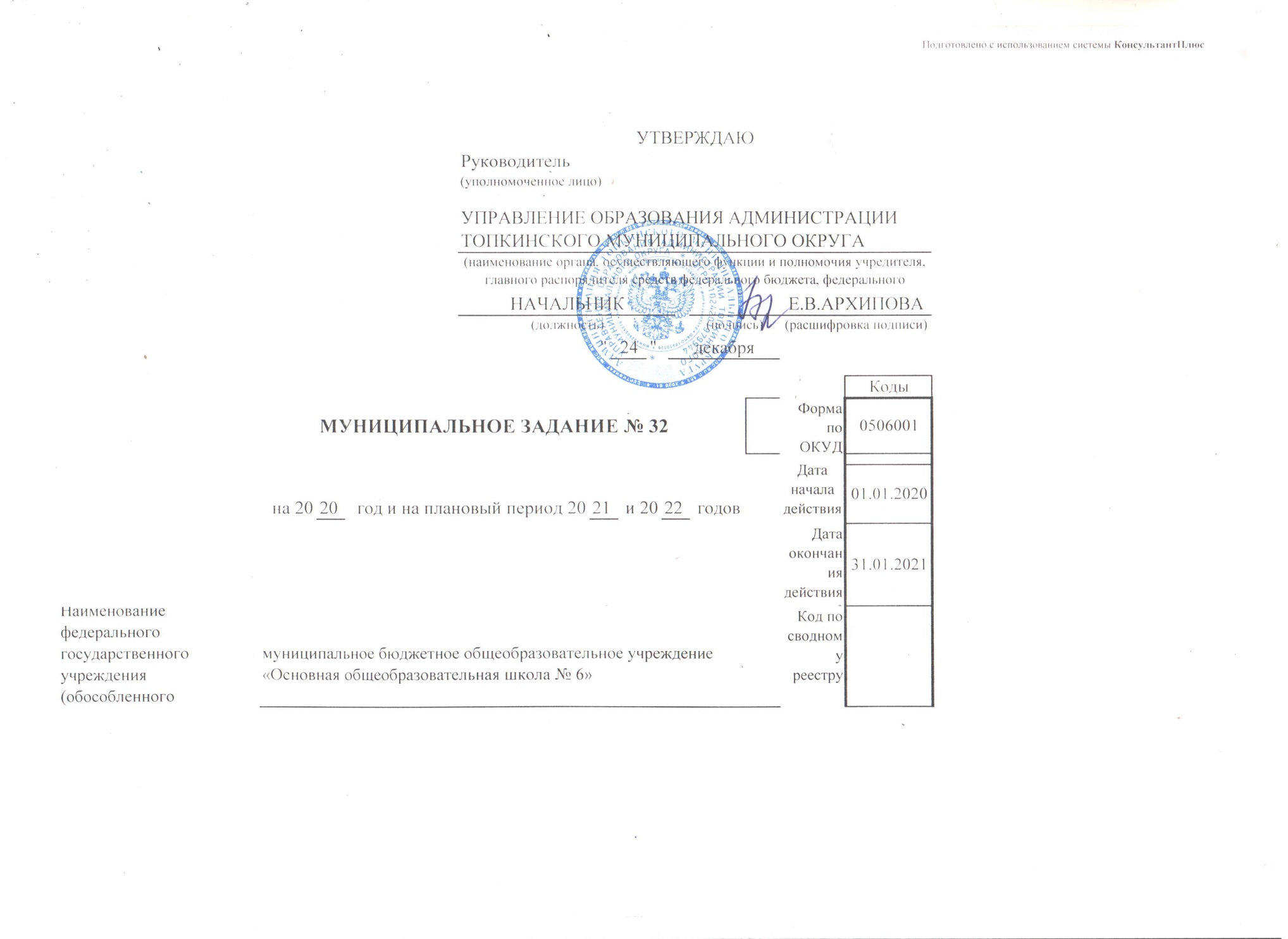 3.2. Показатели, характеризующие объем муниципальной услуги:4. Нормативные правовые акты, устанавливающие размер платы (цену, тариф) либо порядок ее (его) установления:5. Порядок оказания муниципальной услуги5.1. Нормативные правовые акты, регулирующие порядок оказания муниципальной услуги5.2. Порядок информирования потенциальных потребителей муниципальной услуги:3.2. Показатели, характеризующие объем муниципальной услуги:4. Нормативные правовые акты, устанавливающие размер платы (цену, тариф) либо порядок ее (его) установления:5. Порядок оказания муниципальной услуги5.1. Нормативные правовые акты, регулирующие порядок оказания муниципальной услуги5.2. Порядок информирования потенциальных потребителей муниципальной услуги:3.2. Показатели, характеризующие объем муниципальной услуги:4. Нормативные правовые акты, устанавливающие размер платы (цену, тариф) либо порядок ее (его) установления:5. Порядок оказания муниципальной услуги5.1. Нормативные правовые акты, регулирующие порядок оказания муниципальной услуги5.2. Порядок информирования потенциальных потребителей муниципальной услуги:3.2. Показатели, характеризующие объем муниципальной услуги:4. Нормативные правовые акты, устанавливающие размер платы (цену, тариф) либо порядок ее (его) установления:5. Порядок оказания муниципальной услуги5.1. Нормативные правовые акты, регулирующие порядок оказания муниципальной услуги5.2. Порядок информирования потенциальных потребителей муниципальной услуги:3.2. Показатели, характеризующие объем муниципальной услуги:4. Нормативные правовые акты, устанавливающие размер платы (цену, тариф) либо порядок ее (его) установления:5. Порядок оказания муниципальной услуги5.1. Нормативные правовые акты, регулирующие порядок оказания муниципальной услуги5.2. Порядок информирования потенциальных потребителей муниципальной услуги:3.2. Показатели, характеризующие объем муниципальной услуги:4. Нормативные правовые акты, устанавливающие размер платы (цену, тариф) либо порядок ее (его) установления:5. Порядок оказания муниципальной услуги5.1. Нормативные правовые акты, регулирующие порядок оказания муниципальной услуги5.2. Порядок информирования потенциальных потребителей муниципальной услуги:3.2. Показатели, характеризующие объем муниципальной услуги:4. Нормативные правовые акты, устанавливающие размер платы (цену, тариф) либо порядок ее (его) установления:5. Порядок оказания муниципальной услуги5.1. Нормативные правовые акты, регулирующие порядок оказания муниципальной услуги5.2. Порядок информирования потенциальных потребителей муниципальной услуги:3.2. Показатели, характеризующие объем муниципальной услуги:4. Нормативные правовые акты, устанавливающие размер платы (цену, тариф) либо порядок ее (его) установления:5. Порядок оказания муниципальной услуги5.1. Нормативные правовые акты, регулирующие порядок оказания муниципальной услуги5.2. Порядок информирования потенциальных потребителей муниципальной услуги:3.2. Показатели, характеризующие объем муниципальной услуги:4. Нормативные правовые акты, устанавливающие размер платы (цену, тариф) либо порядок ее (его) установления:5. Порядок оказания муниципальной услуги5.1. Нормативные правовые акты, регулирующие порядок оказания муниципальной услуги5.2. Порядок информирования потенциальных потребителей муниципальной услуги:3.2. Показатели, характеризующие объем муниципальной услуги:4. Нормативные правовые акты, устанавливающие размер платы (цену, тариф) либо порядок ее (его) установления:5. Порядок оказания муниципальной услуги5.1. Нормативные правовые акты, регулирующие порядок оказания муниципальной услуги5.2. Порядок информирования потенциальных потребителей муниципальной услуги:3. Показатели, характеризующие объем и (или) качество работы: 3.1. Показатели, характеризующие качество работы 5:3. Показатели, характеризующие объем и (или) качество работы: 3.1. Показатели, характеризующие качество работы 5:10002102002000000009103100021020020000000091033. Показатели, характеризующие объем и (или) качество работы: 3.1. Показатели, характеризующие качество работы 5:3.2. Показатели, характеризующие объем муниципальной услуги:3.2. Показатели, характеризующие объем муниципальной услуги:1 Номер муниципального задания присваивается в информационной системе Министерства финансов Российской Федерации. 2Формируется при установлении муниципального задания на оказание муниципальной услуги (услуг) и работы (работ) и содержит требования к оказанию муниципальной услуги (услуг) раздельно по каждой из муниципальных услуг с указанием порядкового номера раздела.3Заполняется при установлении показателей, характеризующих качество муниципальной услуги, в ведомственном перечне муниципальных услуг и работ. 4Формируется при установлении муниципального задания на оказание муниципальной услуги (услуг) и работы (работ) и содержит требования к выполнению работы (работ) раздельно по каждой из работ с указанием порядкового номера раздела.5Заполняется при установлении показателей, характеризующих качество работы, в ведомственном перечне муниципальных услуг и работ. 6 Заполняется в целом по муниципальному заданию. 7В числе иных показателей может быть указано допустимое (возможное) отклонение от выполнения муниципального задания, в пределах которого оно считается выполненным, при принятии органом, осуществляющим функции и полномочия учредителя бюджетных или автономных учреждений Топкинского муниципального района, главным распорядителем средств местного бюджета, в ведении которого находятся казенные учреждения Топкинского муниципального района, решения об установлении общего допустимого (возможного) отклонения от выполнения муниципального задания, в пределах которого оно считается выполненным (в процентах). В этом случае допустимые (возможные) отклонения, предусмотренные в подпунктах 3.1 и 3.2 настоящего муниципального задания, не заполняются.                                        Часть 1. Сведения об оказываемых муниципальных услугах2                                        Часть 1. Сведения об оказываемых муниципальных услугах2                                                 Раздел 1                                                 Раздел 11. Наименование муниципальной услугиРеализация основных общеобразовательных программ начального общего образования1. Наименование муниципальной услугиРеализация основных общеобразовательных программ начального общего образованияУникальный номер по801012О.99.0.БА81БА80000801012О.99.0.БА81БА80000базовому (отраслевому)801012О.99.0.БА81БА80000801012О.99.0.БА81БА800002. Категории потребителей муниципальной услуги32. Категории потребителей муниципальной услуги3перечню801012О.99.0.БА81БА80000801012О.99.0.БА81БА80000физические лица физические лица 3. Показатели, характеризующие объем и (или) качество муниципальной услуги:3. Показатели, характеризующие объем и (или) качество муниципальной услуги:3.1. Показатели, характеризующие качество муниципальной услуги:3.1. Показатели, характеризующие качество муниципальной услуги:Уникальныйномер реестровойзаписиПоказатель, характеризующий содержание муниципальной услугиПоказатель, характеризующий содержание муниципальной услугиПоказатель, характеризующий содержание муниципальной услугиПоказатель, характеризующий условия (формы) оказания муниципальной услугиПоказатель, характеризующий условия (формы) оказания муниципальной услугиПоказатель качества муниципальной услугиПоказатель качества муниципальной услугиПоказатель качества муниципальной услугиЗначение показателя качества муниципальной услугиЗначение показателя качества муниципальной услугиЗначение показателя качества муниципальной услугиУникальныйномер реестровойзаписиПоказатель, характеризующий содержание муниципальной услугиПоказатель, характеризующий содержание муниципальной услугиПоказатель, характеризующий содержание муниципальной услугиПоказатель, характеризующий условия (формы) оказания муниципальной услугиПоказатель, характеризующий условия (формы) оказания муниципальной услугинаименование показателяединица измерения по ОКЕИединица измерения по ОКЕИ2020 год (очередной финансовый год)2021     год    (1-й годпланового периода)2022    год(2-й годпланового периода)Уникальныйномер реестровойзаписинаименование показателянаименованиекодУникальныйномер реестровойзаписивид услуги (работы)категория потребителей 1категория потребителей 2форма получения услугиПлатность работы (услуги)наименование показателянаименованиекод12345678910111234787000304300101001100Не указаноне указано- Не указаноочнаягосударственная (муниципальная) услуга бесплатнаяУровень освоения учащимися ООП НОО по завершении уровня НООПроцент
74410010010034787000304300101001100Не указаноне указано- Не указаноочнаягосударственная (муниципальная) услуга бесплатнаяПолнота реализации основной общеобразовательной программы начального общего образования.Процент744100100100Уровень соответствия учебного плана общеобразовательного учреждения требованиям ФГОС НОО.Процент744100100100Доля родителей (законных представителей), удовлетворенных условиями и качеством предоставляемой услугиПроцент744909595Доля своевременно устраненных общеобразовательным учреждением нарушений, выявленных в результате проверок органами исполнительной власти субъектов Российской Федерации, осуществляющими функции по контролю и надзору в сфере образования.Процент744100100100Процент устраненных  жалоб потребителей.Процент744100100100Допустимые (возможные) отклонения от установленных показателей качества муниципальной услуги, в пределах которых муниципальноеДопустимые (возможные) отклонения от установленных показателей качества муниципальной услуги, в пределах которых муниципальноеДопустимые (возможные) отклонения от установленных показателей качества муниципальной услуги, в пределах которых муниципальноезадание считается выполненным (процентов)10Уникальныйномер реестровой записиПоказатель, характеризующий содержание муниципальной услугиПоказатель, характеризующий содержание муниципальной услугиПоказатель, характеризующий содержание муниципальной услугиПоказатель, характеризующий условия (формы)оказания муниципальной услугиПоказатель, характеризующий условия (формы)оказания муниципальной услугиПоказатель объема муниципальной услугиПоказатель объема муниципальной услугиПоказатель объема муниципальной услугиЗначение показателя объема муниципальной услугиЗначение показателя объема муниципальной услугиЗначение показателя объема муниципальной услугиСреднегодовой размер платы (цена, тариф)Среднегодовой размер платы (цена, тариф)Среднегодовой размер платы (цена, тариф)Уникальныйномер реестровой записиПоказатель, характеризующий содержание муниципальной услугиПоказатель, характеризующий содержание муниципальной услугиПоказатель, характеризующий содержание муниципальной услугиПоказатель, характеризующий условия (формы)оказания муниципальной услугиПоказатель, характеризующий условия (формы)оказания муниципальной услугинаименование показателяединица измерения по ОКЕИединица измерения по ОКЕИ2020   год (очередной финансовый год)2021  год(1-й год плановогопериода)2022  год (2-й год плановогопериода)2020 год (очередной финансовый год)2021    год(1-й год плановогопериода)2022   год(2-й год плановогопериода)Уникальныйномер реестровой записинаименование показателянаименованиекод2020   год (очередной финансовый год)2021  год(1-й год плановогопериода)2022  год (2-й год плановогопериода)2020 год (очередной финансовый год)2021    год(1-й год плановогопериода)2022   год(2-й год плановогопериода)Уникальныйномер реестровой записивид услуги (работы)категория потребителей 1категория потребителей 2форма получения услугиПлатность работы (услуги)наименование показателянаименованиекод2020   год (очередной финансовый год)2021  год(1-й год плановогопериода)2022  год (2-й год плановогопериода)2020 год (очередной финансовый год)2021    год(1-й год плановогопериода)2022   год(2-й год плановогопериода)12345678910111213141534787000304300101001100Не указаноне указаноНе указаноочнаягосударственная (муниципальная) услуга бесплатнаяЧисло учащихся человек792136142143Допустимые (возможные) отклонения от установленных показателей объема муниципальной услуги, в пределах которых муниципальноеДопустимые (возможные) отклонения от установленных показателей объема муниципальной услуги, в пределах которых муниципальноеДопустимые (возможные) отклонения от установленных показателей объема муниципальной услуги, в пределах которых муниципальноезадание считается выполненным (процентов)10Нормативный правовой актНормативный правовой актНормативный правовой актНормативный правовой актНормативный правовой актвидпринявший органдатаномернаименование12345------Устав,  - правила приёма граждан  в муниципальное бюджетное общеобразовательное учреждение «Основная общеобразовательная школа №6», - ПРИКАЗ МИНФИНаот 1 июля 2015 г. N 104н ОБ УТВЕРЖДЕНИИ ОБЩИХ ТРЕБОВАНИЙ К ОПРЕДЕЛЕНИЮ НОРМАТИВНЫХ ЗАТРАТ НА ОКАЗАНИЕГОСУДАРСТВЕННЫХ (МУНИЦИПАЛЬНЫХ) УСЛУГ, ОСУЩЕСТВЛЕНИЕ КОТОРЫХ ПРЕДУСМОТРЕНО БЮДЖЕТНЫМ ЗАКОНОДАТЕЛЬСТВОМ РОССИЙСКОЙ ФЕДЕРАЦИИ И НЕ ОТНЕСЕННЫХ К ИНЫМ ВИДАМ ДЕЯТЕЛЬНОСТИ, ПРИМЕНЯЕМЫХ ПРИ РАСЧЕТЕ ОБЪЕМА ФИНАНСОВОГО ОБЕСПЕЧЕНИЯ ВЫПОЛНЕНИЯ ГОСУДАРСТВЕННОГО (МУНИЦИПАЛЬНОГО) ЗАДАНИЯ НА ОКАЗАНИЕ ГОСУДАРСТВЕННЫХ (МУНИЦИПАЛЬНЫХ) УСЛУГ (ВЫПОЛНЕНИЕ РАБОТ) ГОСУДАРСТВЕННЫМ (МУНИЦИПАЛЬНЫМ) УЧРЕЖДЕНИЕМБюджетный кодекс Российской Федерации (Собрание законодательства Российской Федерации, 1998, N 31, ст. 3823; 2007, N 18, ст. 2117; 2009, N 1, ст. 18; 2010, N 19, ст. 2291; 2013, N 31, ст. 4191)- Федеральный закон от 29.12.2012г. ФЗ-273 «Об образовании в Российской Федерации»- Федеральный закон от 12 января 1996 года N 7-ФЗ "О некоммерческих организациях"- Приказ Министерства образования и науки Российской Федерации от 30.08.13г.№ 1015 ОБ УТВЕРЖДЕНИИ ПОРЯДКА ОРГАНИЗАЦИИ И ОСУЩЕСТВЛЕНИЯ ОБРАЗОВАТЕЛЬНОЙ ДЕЯТЕЛЬНОСТИ ПО ОСНОВНЫМ ОБЩЕОБРАЗОВАТЕЛЬНЫМ ПРОГРАММАМ- ОБРАЗОВАТЕЛЬНЫМ ПРОГРАММАМ НАЧАЛЬНОГО ОБЩЕГО,ОСНОВНОГО ОБЩЕГОИ СРЕДНЕГО ОБЩЕГО  ОБРАЗОВАНИЯ- Постановление Правительства Российской Федерацииот 12 августа 2011 г. № 677(в ред. Постановлений Правительства РФ от 28.01.2012 № 46, от 06.03.2015 № 201)ОБ УТВЕРЖДЕНИИ ПРАВИЛА ЗАКЛЮЧЕНИЯ ДОГОВОРОВ АРЕНДЫ В ОТНОШЕНИИГОСУДАРСТВЕННОГО ИЛИ МУНИЦИПАЛЬНОГО ИМУЩЕСТВАГОСУДАРСТВЕННЫХ ИЛИ МУНИЦИПАЛЬНЫХ ОБРАЗОВАТЕЛЬНЫХОРГАНИЗАЦИЙ, ЯВЛЯЮЩИХСЯ БЮДЖЕТНЫМИ УЧРЕЖДЕНИЯМИ,АВТОНОМНЫМИ УЧРЕЖДЕНИЯМИ, БЮДЖЕТНЫХ И АВТОНОМНЫХНАУЧНЫХ УЧРЕЖДЕНИЙ-Приказ Министерства образования и науки Российской Федерации от 30.08.13г.№ 1015 ПОРЯДОКОРГАНИЗАЦИИ И ОСУЩЕСТВЛЕНИЯ ОБРАЗОВАТЕЛЬНОЙ ДЕЯТЕЛЬНОСТИПО ОСНОВНЫМ ОБЩЕОБРАЗОВАТЕЛЬНЫМ ПРОГРАММАМ -ОБРАЗОВАТЕЛЬНЫМ ПРОГРАММАМ НАЧАЛЬНОГО ОБЩЕГО,ОСНОВНОГО ОБЩЕГО И СРЕДНЕГО ОБЩЕГО ОБРАЗОВАНИЯ (в ред. Приказов Минобрнауки России от 13.12.2013 N 1342,от 28.05.2014 N 598, от 17.07.2015 N 734)-Постановление главы Топкинского муниципального района от 13 января 2016 г. №  2-п «О порядке формирования муниципального задания на оказание муниципальных услуг (выполнение работ) в отношении муниципальных учреждений Топкинского муниципального района и финансового обеспечения выполнения муниципального задания»(наименование, номер и дата нормативного правового акта)Способ информированияСостав размещаемой информацииЧастота обновления информации123Стенд в ООСогласно действующему законодательствуОфициальный сайт ООСогласно действующему законодательствуРаздел3Раздел31. Наименование муниципальной услугиРеализация основных общеобразовательных программ основного общего образованияУникальный номер по802111О.99.0.БА96ББ58000802111О.99.0.БА96ББ58000802111О.99.0.БА96ББ58000базовому (отраслевому)802111О.99.0.БА96ББ58000802111О.99.0.БА96ББ58000802111О.99.0.БА96ББ580002. Категории потребителей муниципальной услуги3перечню802111О.99.0.БА96ББ58000802111О.99.0.БА96ББ58000802111О.99.0.БА96ББ58000физические лица 3. Показатели, характеризующие объем и (или) качество муниципальной услуги:3.1. Показатели, характеризующие качество муниципальной услуги:Уникальныйномер реестровойзаписиПоказатель, характеризующий содержание муниципальной услугиПоказатель, характеризующий содержание муниципальной услугиПоказатель, характеризующий содержание муниципальной услугиПоказатель, характеризующий условия (формы) оказания муниципальной услугиПоказатель, характеризующий условия (формы) оказания муниципальной услугиПоказатель качества муниципальной услугиПоказатель качества муниципальной услугиПоказатель качества муниципальной услугиЗначение показателя качества муниципальной услугиЗначение показателя качества муниципальной услугиЗначение показателя качества муниципальной услугиУникальныйномер реестровойзаписиПоказатель, характеризующий содержание муниципальной услугиПоказатель, характеризующий содержание муниципальной услугиПоказатель, характеризующий содержание муниципальной услугиПоказатель, характеризующий условия (формы) оказания муниципальной услугиПоказатель, характеризующий условия (формы) оказания муниципальной услугинаименование показателяединица измерения по ОКЕИединица измерения по ОКЕИ2020 год (очередной финансовый год)2021     год    (1-й годпланового периода)2022     год(2-й годпланового периода)Уникальныйномер реестровойзаписинаименование показателянаименованиекодУникальныйномер реестровойзаписивид услуги (работы)категория потребителей 1категория потребителей 2форма получения услугиПлатность работы (услуги)наименование показателянаименованиекод12345678910111235791000304300101005100не указаноне указаноне указаноОчнаягосударственная (муниципальная) услуга бесплатнаяДоля  учащихся, освоивших основную общеобразовательную программу основного общего образования по завершении уровня ОООПроцент
74410010010035791000304300101005100не указаноне указаноне указаноОчнаягосударственная (муниципальная) услуга бесплатнаяПолнота реализации основной общеобразовательной программы основногообщего образованияПроцент
744100100100Уровень соответствия учебного плана общеобразовательного учреждения требованиям ФГОС ОООПроцент
744100100100Доля родителей (законных представителей), удовлетворенных условиями и качеством предоставляемой услугиПроцент
744909090Доля своевременно устраненных общеобразовательным учреждением нарушений, выявленных в результате проверок органами исполнительной власти субъектов Российской Федерации, осуществляющими функции по контролю и надзору в сфере образованияПроцент
744100100100Процент устраненных  жалоб потребителейПроцент
744100100100Допустимые (возможные) отклонения от установленных показателей качества муниципальной услуги, в пределах которых муниципальноеДопустимые (возможные) отклонения от установленных показателей качества муниципальной услуги, в пределах которых муниципальноеДопустимые (возможные) отклонения от установленных показателей качества муниципальной услуги, в пределах которых муниципальноезадание считается выполненным (процентов)10Уникальныйномер реестровой записиПоказатель, характеризующий содержание муниципальной услугиПоказатель, характеризующий содержание муниципальной услугиПоказатель, характеризующий содержание муниципальной услугиПоказатель, характеризующий условия (формы)оказания муниципальной услугиПоказатель, характеризующий условия (формы)оказания муниципальной услугиПоказатель объема муниципальной услугиПоказатель объема муниципальной услугиПоказатель объема муниципальной услугиЗначение показателя объема муниципальной услугиЗначение показателя объема муниципальной услугиЗначение показателя объема муниципальной услугиСреднегодовой размер платы (цена, тариф)Среднегодовой размер платы (цена, тариф)Среднегодовой размер платы (цена, тариф)Уникальныйномер реестровой записиПоказатель, характеризующий содержание муниципальной услугиПоказатель, характеризующий содержание муниципальной услугиПоказатель, характеризующий содержание муниципальной услугиПоказатель, характеризующий условия (формы)оказания муниципальной услугиПоказатель, характеризующий условия (формы)оказания муниципальной услугинаименование показателяединица измерения по ОКЕИединица измерения по ОКЕИ2020   год (очередной финансовый год)2021    год(1-й год плановогопериода)2022    год (2-й год плановогопериода)2020   год (очередной финансовый год)2021    год(1-й год плановогопериода)2022 год(2-й год плановогопериода)Уникальныйномер реестровой записинаименование показателянаименованиекод2020   год (очередной финансовый год)2021    год(1-й год плановогопериода)2022    год (2-й год плановогопериода)2020   год (очередной финансовый год)2021    год(1-й год плановогопериода)2022 год(2-й год плановогопериода)Уникальныйномер реестровой записивид услуги (работы)категория потребителей 1категория потребителей 2форма получения услугиПлатность работы (услуги)наименование показателянаименованиекод2020   год (очередной финансовый год)2021    год(1-й год плановогопериода)2022    год (2-й год плановогопериода)2020   год (очередной финансовый год)2021    год(1-й год плановогопериода)2022 год(2-й год плановогопериода)12345678910111213141535791000304300101005100не указаноне указаноне указаноОчнаягосударственная (муниципальная) услуга бесплатнаяЧисло учащихся человек792137139141Допустимые (возможные) отклонения от установленных показателей объема муниципальной услуги, в пределах которых муниципальноеДопустимые (возможные) отклонения от установленных показателей объема муниципальной услуги, в пределах которых муниципальноеДопустимые (возможные) отклонения от установленных показателей объема муниципальной услуги, в пределах которых муниципальноезадание считается выполненным (процентов)10Нормативный правовой актНормативный правовой актНормативный правовой актНормативный правовой актНормативный правовой актвидпринявший органдатаномернаименование12345------Устав, -  правила приёма граждан  в муниципальное бюджетное общеобразовательное учреждение «Основная общеобразовательная школа №6»,- ПРИКАЗ МИНФИНаот 1 июля 2015 г. N 104н ОБ УТВЕРЖДЕНИИ ОБЩИХ ТРЕБОВАНИЙ К ОПРЕДЕЛЕНИЮ НОРМАТИВНЫХ ЗАТРАТ НА ОКАЗАНИЕГОСУДАРСТВЕННЫХ (МУНИЦИПАЛЬНЫХ) УСЛУГ, ОСУЩЕСТВЛЕНИЕ КОТОРЫХ ПРЕДУСМОТРЕНО БЮДЖЕТНЫМ ЗАКОНОДАТЕЛЬСТВОМ РОССИЙСКОЙ ФЕДЕРАЦИИ И НЕ ОТНЕСЕННЫХ К ИНЫМ ВИДАМ ДЕЯТЕЛЬНОСТИ, ПРИМЕНЯЕМЫХ ПРИ РАСЧЕТЕ ОБЪЕМА ФИНАНСОВОГО ОБЕСПЕЧЕНИЯ ВЫПОЛНЕНИЯ ГОСУДАРСТВЕННОГО (МУНИЦИПАЛЬНОГО) ЗАДАНИЯ НА ОКАЗАНИЕ ГОСУДАРСТВЕННЫХ (МУНИЦИПАЛЬНЫХ) УСЛУГ (ВЫПОЛНЕНИЕ РАБОТ) ГОСУДАРСТВЕННЫМ (МУНИЦИПАЛЬНЫМ) УЧРЕЖДЕНИЕМБюджетный кодекс Российской Федерации (Собрание законодательства Российской Федерации, 1998, N 31, ст. 3823; 2007, N 18, ст. 2117; 2009, N 1, ст. 18; 2010, N 19, ст. 2291; 2013, N 31, ст. 4191)- Федеральный закон от 29.12.2012г. ФЗ-273 «Об образовании в Российской Федерации»- Федеральный закон от 12 января 1996 года N 7-ФЗ "О некоммерческих организациях"- Приказ Министерства образования и науки Российской Федерации от 30.08.13г.№ 1015 ОБ УТВЕРЖДЕНИИ ПОРЯДКА ОРГАНИЗАЦИИ И ОСУЩЕСТВЛЕНИЯ ОБРАЗОВАТЕЛЬНОЙ ДЕЯТЕЛЬНОСТИ ПО ОСНОВНЫМ ОБЩЕОБРАЗОВАТЕЛЬНЫМ ПРОГРАММАМ-ОБРАЗОВАТЕЛЬНЫМ ПРОГРАММАМ НАЧАЛЬНОГО ОБЩЕГО,ОСНОВНОГО ОБЩЕГОИ СРЕДНЕГО ОБЩЕГО  ОБРАЗОВАНИЯ- Постановление Правительства Российской Федерацииот 12 августа 2011 г. № 677(в ред. Постановлений Правительства РФ от 28.01.2012 № 46, от 06.03.2015 № 201)ОБ УТВЕРЖДЕНИИ ПРАВИЛЗАКЛЮЧЕНИЯ ДОГОВОРОВ АРЕНДЫ В ОТНОШЕНИИГОСУДАРСТВЕННОГО ИЛИ МУНИЦИПАЛЬНОГО ИМУЩЕСТВАГОСУДАРСТВЕННЫХ ИЛИ МУНИЦИПАЛЬНЫХ ОБРАЗОВАТЕЛЬНЫХОРГАНИЗАЦИЙ, ЯВЛЯЮЩИХСЯ БЮДЖЕТНЫМИ УЧРЕЖДЕНИЯМИ,АВТОНОМНЫМИ УЧРЕЖДЕНИЯМИ, БЮДЖЕТНЫХ И АВТОНОМНЫХНАУЧНЫХ УЧРЕЖДЕНИЙ--Приказ Министерства образования и науки Российской Федерации от 30.08.13г.№ 1015 ПОРЯДОКОРГАНИЗАЦИИ И ОСУЩЕСТВЛЕНИЯ ОБРАЗОВАТЕЛЬНОЙ ДЕЯТЕЛЬНОСТИПО ОСНОВНЫМ ОБЩЕОБРАЗОВАТЕЛЬНЫМ ПРОГРАММАМ -ОБРАЗОВАТЕЛЬНЫМ ПРОГРАММАМ НАЧАЛЬНОГО ОБЩЕГО,ОСНОВНОГО ОБЩЕГО И СРЕДНЕГО ОБЩЕГО ОБРАЗОВАНИЯ (в ред. Приказов Минобрнауки России от 13.12.2013 N 1342,от 28.05.2014 N 598, от 17.07.2015 N 734)-Постановление главы Топкинского муниципального района от 13 января 2016 г. №  2-п «О порядке формирования муниципального задания на оказание муниципальных услуг (выполнение работ) в отношении муниципальных учреждений Топкинского муниципального района и финансового обеспечения выполнения муниципального задания»(наименование, номер и дата нормативного правового акта)Способ информированияСостав размещаемой информацииЧастота обновления информации123Стенд в ООСогласно действующему законодательствуОфициальный сайт ООСогласно действующему законодательству Раздел41. Наименование муниципальной услуги Реализация адаптированных основных общеобразовательных программ для детей с умственной отсталостьюУникальный номер по851200О.99.0.ББ04АВ40000технический номер35Д390016004000010041002. Категории потребителей муниципальной услуги3перечню851200О.99.0.ББ04АВ40000технический номер35Д39001600400001004100физические лица с умственной отсталостью (интеллектуальными нарушениями)3. Показатели, характеризующие объем и (или) качество муниципальной услуги:3.1. Показатели, характеризующие качество муниципальной услуги:Уникальныйномер реестровойзаписиПоказатель, характеризующий содержание муниципальной услугиПоказатель, характеризующий содержание муниципальной услугиПоказатель, характеризующий содержание муниципальной услугиПоказатель, характеризующий условия (формы) оказания муниципальной услугиПоказатель, характеризующий условия (формы) оказания муниципальной услугиПоказатель качества муниципальной услугиПоказатель качества муниципальной услугиПоказатель качества муниципальной услугиЗначение показателя качества муниципальной услугиЗначение показателя качества муниципальной услугиЗначение показателя качества муниципальной услугиУникальныйномер реестровойзаписиПоказатель, характеризующий содержание муниципальной услугиПоказатель, характеризующий содержание муниципальной услугиПоказатель, характеризующий содержание муниципальной услугиПоказатель, характеризующий условия (формы) оказания муниципальной услугиПоказатель, характеризующий условия (формы) оказания муниципальной услугинаименование показателяединица измерения по ОКЕИединица измерения по ОКЕИ2020 год (очередной финансовый год)2021     год    (1-й годпланового периода)2022    год(2-й годпланового периода)Уникальныйномер реестровойзаписинаименование показателянаименованиекодУникальныйномер реестровойзаписивид услуги (работы)категория потребителей 1категория потребителей 2форма получения услугиПлатность работы (услуги)наименование показателянаименованиекод12345678910111235Д39001600400001004100Учащиеся с ограниченными возможностями здоровья (ОВЗ)не указано-очнаябесплатноДоля своевременно устраненных дошкольным образовательным учреждением нарушений, выявленных в результате проверок органами исполнительной власти субъектов Российской Федерации, осуществляющими функции по контролю и надзору в сфере образования. Единица
10010010035Д39001600400001004100Учащиеся с ограниченными возможностями здоровья (ОВЗ)не указано-очнаябесплатноДоля родителей (законных представителей), удовлетворенных условиями и качеством предоставляемой услугиПроцент90909035Д39001600400001004100Учащиеся с ограниченными возможностями здоровья (ОВЗ)не указано-очнаябесплатноОтсутствие предъявленных исковых требований и предписаний контрольных и надзорных органов%808080Допустимые (возможные) отклонения от установленных показателей качества муниципальной услуги, в пределах которых муниципальноеДопустимые (возможные) отклонения от установленных показателей качества муниципальной услуги, в пределах которых муниципальноеДопустимые (возможные) отклонения от установленных показателей качества муниципальной услуги, в пределах которых муниципальноезадание считается выполненным (процентов)10Уникальныйномер реестровой записиПоказатель, характеризующий содержание муниципальной услугиПоказатель, характеризующий содержание муниципальной услугиПоказатель, характеризующий содержание муниципальной услугиПоказатель, характеризующий условия (формы)оказания муниципальной услугиПоказатель, характеризующий условия (формы)оказания муниципальной услугиПоказатель объема муниципальной услугиПоказатель объема муниципальной услугиПоказатель объема муниципальной услугиЗначение показателя объема муниципальной услугиЗначение показателя объема муниципальной услугиЗначение показателя объема муниципальной услугиСреднегодовой размер платы (цена, тариф)Среднегодовой размер платы (цена, тариф)Среднегодовой размер платы (цена, тариф)Уникальныйномер реестровой записиПоказатель, характеризующий содержание муниципальной услугиПоказатель, характеризующий содержание муниципальной услугиПоказатель, характеризующий содержание муниципальной услугиПоказатель, характеризующий условия (формы)оказания муниципальной услугиПоказатель, характеризующий условия (формы)оказания муниципальной услугинаименование показателяединица измерения по ОКЕИединица измерения по ОКЕИ2020   год (очередной финансовый год)2021   год(1-й год плановогопериода)2022  год (2-й год плановогопериода)2020   год (очередной финансовый год)2021    год(1-й год плановогопериода)2022   год(2-й год плановогопериода)Уникальныйномер реестровой записинаименование показателянаименованиекод2020   год (очередной финансовый год)2021   год(1-й год плановогопериода)2022  год (2-й год плановогопериода)2020   год (очередной финансовый год)2021    год(1-й год плановогопериода)2022   год(2-й год плановогопериода)Уникальныйномер реестровой записивид услуги (работы)категория потребителей 1категория потребителей 2форма получения услугиПлатность работы (услуги)наименование показателянаименованиекод2020   год (очередной финансовый год)2021   год(1-й год плановогопериода)2022  год (2-й год плановогопериода)2020   год (очередной финансовый год)2021    год(1-й год плановогопериода)2022   год(2-й год плановогопериода)123456789101112131415Учащиеся с ограниченными возможностями здоровья (ОВЗ)не указано-очнаябесплатноЧисло учащихся человек792111115116Допустимые (возможные) отклонения от установленных показателей объема муниципальной услуги, в пределах которых муниципальноеДопустимые (возможные) отклонения от установленных показателей объема муниципальной услуги, в пределах которых муниципальноеДопустимые (возможные) отклонения от установленных показателей объема муниципальной услуги, в пределах которых муниципальноезадание считается выполненным (процентов)10Нормативный правовой актНормативный правовой актНормативный правовой актНормативный правовой актНормативный правовой актвидпринявший органдатаномернаименование12345------Устав, - правила приёма граждан  в муниципальное бюджетное общеобразовательное учреждение «Основная общеобразовательная школа №6», - ПРИКАЗ МИНФИНа от 1 июля 2015 г. N 104н ОБ УТВЕРЖДЕНИИ ОБЩИХ ТРЕБОВАНИЙ К ОПРЕДЕЛЕНИЮ НОРМАТИВНЫХ ЗАТРАТ НА ОКАЗАНИЕГОСУДАРСТВЕННЫХ (МУНИЦИПАЛЬНЫХ) УСЛУГ, ОСУЩЕСТВЛЕНИЕ КОТОРЫХ ПРЕДУСМОТРЕНО БЮДЖЕТНЫМ ЗАКОНОДАТЕЛЬСТВОМ РОССИЙСКОЙ ФЕДЕРАЦИИ И НЕ ОТНЕСЕННЫХ К ИНЫМ ВИДАМ ДЕЯТЕЛЬНОСТИ, ПРИМЕНЯЕМЫХ ПРИ РАСЧЕТЕ ОБЪЕМА ФИНАНСОВОГО ОБЕСПЕЧЕНИЯ ВЫПОЛНЕНИЯ ГОСУДАРСТВЕННОГО (МУНИЦИПАЛЬНОГО) ЗАДАНИЯ НА ОКАЗАНИЕ ГОСУДАРСТВЕННЫХ (МУНИЦИПАЛЬНЫХ) УСЛУГ (ВЫПОЛНЕНИЕ РАБОТ) ГОСУДАРСТВЕННЫМ (МУНИЦИПАЛЬНЫМ) УЧРЕЖДЕНИЕМБюджетный кодекс Российской Федерации (Собрание законодательства Российской Федерации, 1998, N 31, ст. 3823; 2007, N 18, ст. 2117; 2009, N 1, ст. 18; 2010, N 19, ст. 2291; 2013, N 31, ст. 4191)- Федеральный закон от 29.12.2012г. ФЗ-273 «Об образовании в Российской Федерации»- Федеральный закон от 12 января 1996 года N 7-ФЗ "О некоммерческих организациях"- Приказ Министерства образования и науки Российской Федерации от 30.08.13г.№ 1015 ОБ УТВЕРЖДЕНИИ ПОРЯДКА ОРГАНИЗАЦИИ И ОСУЩЕСТВЛЕНИЯ ОБРАЗОВАТЕЛЬНОЙ ДЕЯТЕЛЬНОСТИ ПО ОСНОВНЫМ ОБЩЕОБРАЗОВАТЕЛЬНЫМ ПРОГРАММАМ- ОБРАЗОВАТЕЛЬНЫМ ПРОГРАММАМ НАЧАЛЬНОГО ОБЩЕГО,ОСНОВНОГО ОБЩЕГОИ СРЕДНЕГО ОБЩЕГО  ОБРАЗОВАНИЯ- Постановление Правительства Российской Федерации от 12 августа 2011 г. № 677 (в ред. Постановлений Правительства РФ от 28.01.2012 № 46, от 06.03.2015 № 201) ОБ УТВЕРЖДЕНИИ ПРАВИЛ ЗАКЛЮЧЕНИЯ ДОГОВОРОВ АРЕНДЫ В ОТНОШЕНИИ ГОСУДАРСТВЕННОГО ИЛИ МУНИЦИПАЛЬНОГО ИМУЩЕСТВА ГОСУДАРСТВЕННЫХ ИЛИ МУНИЦИПАЛЬНЫХ ОБРАЗОВАТЕЛЬНЫХ ОРГАНИЗАЦИЙ, ЯВЛЯЮЩИХСЯ БЮДЖЕТНЫМИ УЧРЕЖДЕНИЯМИ, АВТОНОМНЫМИ УЧРЕЖДЕНИЯМИ, БЮДЖЕТНЫХ И АВТОНОМНЫХНАУЧНЫХ УЧРЕЖДЕНИЙ-Постановление главы Топкинского муниципального района от 13 января 2016 г. №  2-п «О порядке формирования муниципального задания на оказание муниципальных услуг (выполнение работ) в отношении муниципальных учреждений Топкинского муниципального района и финансового обеспечения выполнения муниципального задания»(наименование, номер и дата нормативного правового акта)Способ информированияСостав размещаемой информацииЧастота обновления информацииЧастота обновления информацииЧастота обновления информации12333Стенд в ООСогласно действующему законодательствуСогласно действующему законодательствуСогласно действующему законодательствуОфициальный сайт ООСогласно действующему законодательствуСогласно действующему законодательствуСогласно действующему законодательству         Раздел5         Раздел5         Раздел5         Раздел51. Наименование муниципальной услугиРеализация адаптированных основных общеобразовательных программ для детей с умственной отсталостью1. Наименование муниципальной услугиРеализация адаптированных основных общеобразовательных программ для детей с умственной отсталостью1. Наименование муниципальной услугиРеализация адаптированных основных общеобразовательных программ для детей с умственной отсталостью1. Наименование муниципальной услугиРеализация адаптированных основных общеобразовательных программ для детей с умственной отсталостьюУникальный номер по851200О.99.0.ББ04АВ68000технический номер35Д39001602300005000100851200О.99.0.ББ04АВ68000технический номер35Д390016023000050001002. Категории потребителей муниципальной услуги32. Категории потребителей муниципальной услуги32. Категории потребителей муниципальной услуги32. Категории потребителей муниципальной услуги3перечню851200О.99.0.ББ04АВ68000технический номер35Д39001602300005000100851200О.99.0.ББ04АВ68000технический номер35Д39001602300005000100физические лица с умственной отсталостью (интеллектуальными нарушениями)физические лица с умственной отсталостью (интеллектуальными нарушениями)физические лица с умственной отсталостью (интеллектуальными нарушениями)физические лица с умственной отсталостью (интеллектуальными нарушениями)3. Показатели, характеризующие объем и (или) качество муниципальной услуги:3. Показатели, характеризующие объем и (или) качество муниципальной услуги:3. Показатели, характеризующие объем и (или) качество муниципальной услуги:3. Показатели, характеризующие объем и (или) качество муниципальной услуги:3.1. Показатели, характеризующие качество муниципальной услуги:3.1. Показатели, характеризующие качество муниципальной услуги:3.1. Показатели, характеризующие качество муниципальной услуги:3.1. Показатели, характеризующие качество муниципальной услуги:Уникальныйномер реестровойзаписиПоказатель, характеризующий содержание муниципальной услугиПоказатель, характеризующий содержание муниципальной услугиПоказатель, характеризующий содержание муниципальной услугиПоказатель, характеризующий условия (формы) оказания муниципальной услугиПоказатель, характеризующий условия (формы) оказания муниципальной услугиПоказатель качества муниципальной услугиПоказатель качества муниципальной услугиПоказатель качества муниципальной услугиЗначение показателя качества муниципальной услугиЗначение показателя качества муниципальной услугиЗначение показателя качества муниципальной услугиУникальныйномер реестровойзаписиПоказатель, характеризующий содержание муниципальной услугиПоказатель, характеризующий содержание муниципальной услугиПоказатель, характеризующий содержание муниципальной услугиПоказатель, характеризующий условия (формы) оказания муниципальной услугиПоказатель, характеризующий условия (формы) оказания муниципальной услугинаименование показателяединица измерения по ОКЕИединица измерения по ОКЕИ2020 год (очередной финансовый год)2021     год    (1-й годпланового периода)2022     год(2-й годпланового периода)Уникальныйномер реестровойзаписинаименование показателянаименованиекодУникальныйномер реестровойзаписивид услуги (работы)категория потребителей 1категория потребителей 2форма получения услугиПлатность работы (услуги)наименование показателянаименованиекод12345678910111235Д39001602300005000100Учащиеся с ограниченными возможностями здоровья (ОВЗ)проходящие обучение по состоянию здоровья на домуочнаябесплатноДоля своевременно устраненных дошкольным образовательным учреждением нарушений, выявленных в результате проверок органами исполнительной власти субъектов Российской Федерации, осуществляющими функции по контролю и надзору в сфере образования. Единица
10010010035Д39001602300005000100Учащиеся с ограниченными возможностями здоровья (ОВЗ)проходящие обучение по состоянию здоровья на домуочнаябесплатноДоля родителей (законных представителей), удовлетворенных условиями и качеством предоставляемой услуги.Процент90909035Д39001602300005000100Учащиеся с ограниченными возможностями здоровья (ОВЗ)проходящие обучение по состоянию здоровья на домуочнаябесплатноОтсутствие предъявленных исковых требований и предписаний контрольных и надзорных органов%808080Допустимые (возможные) отклонения от установленных показателей качества муниципальной услуги, в пределах которых муниципальноеДопустимые (возможные) отклонения от установленных показателей качества муниципальной услуги, в пределах которых муниципальноеДопустимые (возможные) отклонения от установленных показателей качества муниципальной услуги, в пределах которых муниципальноезадание считается выполненным (процентов)10Уникальныйномер реестровой записиПоказатель, характеризующий содержание муниципальной услугиПоказатель, характеризующий содержание муниципальной услугиПоказатель, характеризующий содержание муниципальной услугиПоказатель, характеризующий условия (формы)оказания муниципальной услугиПоказатель, характеризующий условия (формы)оказания муниципальной услугиПоказатель объема муниципальной услугиПоказатель объема муниципальной услугиПоказатель объема муниципальной услугиЗначение показателя объема муниципальной услугиЗначение показателя объема муниципальной услугиЗначение показателя объема муниципальной услугиСреднегодовой размер платы (цена, тариф)Среднегодовой размер платы (цена, тариф)Среднегодовой размер платы (цена, тариф)Уникальныйномер реестровой записиПоказатель, характеризующий содержание муниципальной услугиПоказатель, характеризующий содержание муниципальной услугиПоказатель, характеризующий содержание муниципальной услугиПоказатель, характеризующий условия (формы)оказания муниципальной услугиПоказатель, характеризующий условия (формы)оказания муниципальной услугинаименование показателяединица измерения по ОКЕИединица измерения по ОКЕИ2020  год (очередной финансовый год)2021    год(1-й год плановогопериода)2022    год (2-й год плановогопериода)2020год (очередной финансовый год)2021    год(1-й год плановогопериода)2022  год(2-й год плановогопериода)Уникальныйномер реестровой записинаименование показателянаименованиекод2020  год (очередной финансовый год)2021    год(1-й год плановогопериода)2022    год (2-й год плановогопериода)2020год (очередной финансовый год)2021    год(1-й год плановогопериода)2022  год(2-й год плановогопериода)Уникальныйномер реестровой записивид услуги (работы)категория потребителей 1категория потребителей 2форма получения услугиПлатность работы (услуги)наименование показателянаименованиекод2020  год (очередной финансовый год)2021    год(1-й год плановогопериода)2022    год (2-й год плановогопериода)2020год (очередной финансовый год)2021    год(1-й год плановогопериода)2022  год(2-й год плановогопериода)12345678910111213141535Д39001602300005000100Учащиеся с ограниченными возможностями здоровья (ОВЗ)проходящие обучение по состоянию здоровья на домуочнаябесплатноЧисло учащихся человек792133Допустимые (возможные) отклонения от установленных показателей объема муниципальной услуги, в пределах которых муниципальноеДопустимые (возможные) отклонения от установленных показателей объема муниципальной услуги, в пределах которых муниципальноеДопустимые (возможные) отклонения от установленных показателей объема муниципальной услуги, в пределах которых муниципальноезадание считается выполненным (процентов)10Нормативный правовой актНормативный правовой актНормативный правовой актНормативный правовой актНормативный правовой актвидпринявший органдатаномернаименование12345------Устав, - правила приёма граждан  в муниципальное бюджетное общеобразовательное учреждение «Основная общеобразовательная школа №6», ПРИКАЗ МИНФИНаот 1 июля 2015 г. N 104н ОБ УТВЕРЖДЕНИИ ОБЩИХ ТРЕБОВАНИЙ К ОПРЕДЕЛЕНИЮ НОРМАТИВНЫХ ЗАТРАТ НА ОКАЗАНИЕГОСУДАРСТВЕННЫХ (МУНИЦИПАЛЬНЫХ) УСЛУГ, ОСУЩЕСТВЛЕНИЕ КОТОРЫХ ПРЕДУСМОТРЕНО БЮДЖЕТНЫМ ЗАКОНОДАТЕЛЬСТВОМ РОССИЙСКОЙ ФЕДЕРАЦИИ И НЕ ОТНЕСЕННЫХ К ИНЫМ ВИДАМ ДЕЯТЕЛЬНОСТИ, ПРИМЕНЯЕМЫХ ПРИ РАСЧЕТЕ ОБЪЕМА ФИНАНСОВОГО ОБЕСПЕЧЕНИЯ ВЫПОЛНЕНИЯ ГОСУДАРСТВЕННОГО (МУНИЦИПАЛЬНОГО) ЗАДАНИЯ НА ОКАЗАНИЕ ГОСУДАРСТВЕННЫХ (МУНИЦИПАЛЬНЫХ) УСЛУГ (ВЫПОЛНЕНИЕ РАБОТ) ГОСУДАРСТВЕННЫМ (МУНИЦИПАЛЬНЫМ) УЧРЕЖДЕНИЕМБюджетный кодекс Российской Федерации (Собрание законодательства Российской Федерации, 1998, N 31, ст. 3823; 2007, N 18, ст. 2117; 2009, N 1, ст. 18; 2010, N 19, ст. 2291; 2013, N 31, ст. 4191)- Федеральный закон от 29.12.2012г. ФЗ-273 «Об образовании в Российской Федерации»- Федеральный закон от 12 января 1996 года N 7-ФЗ "О некоммерческих организациях"- Приказ Министерства образования и науки Российской Федерации от 30.08.13г.№ 1015 -Положение МБОУ «ООШ№6»  от 31.08.2015№ 48/7 ПОЛОЖЕНИЕ ОБ ОРГАНИЗАЦИИ ОБУЧЕНИЯ ДЕТЕЙ НА ДОМУ- Постановление Правительства Российской Федерацииот 12 августа 2011 г. № 677(в ред. Постановлений Правительства РФ от 28.01.2012 № 46, от 06.03.2015 № 201)ОБ УТВЕРЖДЕНИИ ПРАВИЛЗАКЛЮЧЕНИЯ ДОГОВОРОВ АРЕНДЫ В ОТНОШЕНИИГОСУДАРСТВЕННОГО ИЛИ МУНИЦИПАЛЬНОГО ИМУЩЕСТВАГОСУДАРСТВЕННЫХ ИЛИ МУНИЦИПАЛЬНЫХ ОБРАЗОВАТЕЛЬНЫХОРГАНИЗАЦИЙ, ЯВЛЯЮЩИХСЯ БЮДЖЕТНЫМИ УЧРЕЖДЕНИЯМИ,АВТОНОМНЫМИ УЧРЕЖДЕНИЯМИ, БЮДЖЕТНЫХ И АВТОНОМНЫХНАУЧНЫХ УЧРЕЖДЕНИЙ-Постановление главы Топкинского муниципального района от 13 января 2016 г. №  2-п «О порядке формирования муниципального задания на оказание муниципальных услуг (выполнение работ) в отношении муниципальных учреждений Топкинского муниципального района и финансового обеспечения выполнения муниципального задания»(наименование, номер и дата нормативного правового акта)Способ информированияСостав размещаемой информацииЧастота обновления информации123Стенд в ООСогласно действующему законодательствуОфициальный сайт ООСогласно действующему законодательству                                                 Раздел61. Наименование муниципальной услугиРеализация адаптированных основных общеобразовательных программ для детей с умственной отсталостьюУникальный номер по851200О.99.0.ББ04АЖ24000технический номер35Д39002002300001008100базовому (отраслевому)851200О.99.0.ББ04АЖ24000технический номер35Д390020023000010081002. Категории потребителей муниципальной услуги3перечню851200О.99.0.ББ04АЖ24000технический номер35Д39002002300001008100физические лица с умственной отсталостью (интеллектуальными нарушениями)3. Показатели, характеризующие объем и (или) качество муниципальной услуги:3.1. Показатели, характеризующие качество муниципальной услуги:Уникальныйномер реестровойзаписиПоказатель, характеризующий содержание муниципальной услугиПоказатель, характеризующий содержание муниципальной услугиПоказатель, характеризующий содержание муниципальной услугиПоказатель, характеризующий условия (формы) оказания муниципальной услугиПоказатель, характеризующий условия (формы) оказания муниципальной услугиПоказатель качества муниципальной услугиПоказатель качества муниципальной услугиПоказатель качества муниципальной услугиЗначение показателя качества муниципальной услугиЗначение показателя качества муниципальной услугиЗначение показателя качества муниципальной услугиУникальныйномер реестровойзаписиПоказатель, характеризующий содержание муниципальной услугиПоказатель, характеризующий содержание муниципальной услугиПоказатель, характеризующий содержание муниципальной услугиПоказатель, характеризующий условия (формы) оказания муниципальной услугиПоказатель, характеризующий условия (формы) оказания муниципальной услугинаименование показателяединица измерения по ОКЕИединица измерения по ОКЕИ2020 год (очередной финансовый год)2021     год    (1-й годпланового периода)2022     год(2-й годпланового периода)Уникальныйномер реестровойзаписинаименование показателянаименованиекодУникальныйномер реестровойзаписивид услуги (работы)категория потребителей 1категория потребителей 2форма получения услугиПлатность работы (услуги)наименование показателянаименованиекод12345678910111235Д39002002300001008100Дети-инвалиды и инвалидыпроходящие обучение по состоянию здоровья на домуОчнаябесплатноДоля своевременно устраненных дошкольным образовательным учреждением нарушений, выявленных в результате проверок органами исполнительной власти субъектов Российской Федерации, осуществляющими функции по контролю и надзору в сфере образования. Единица
10010010035Д39002002300001008100Дети-инвалиды и инвалидыпроходящие обучение по состоянию здоровья на домуОчнаябесплатноДоля родителей (законных представителей), удовлетворенных условиями и качеством предоставляемой услуги.Процент90909035Д39002002300001008100Дети-инвалиды и инвалидыпроходящие обучение по состоянию здоровья на домуОчнаябесплатноОтсутствие предъявленных исковых требований и предписаний контрольных и надзорных органов%808080Допустимые (возможные) отклонения от установленных показателей качества муниципальной услуги, в пределах которых муниципальноеДопустимые (возможные) отклонения от установленных показателей качества муниципальной услуги, в пределах которых муниципальноеДопустимые (возможные) отклонения от установленных показателей качества муниципальной услуги, в пределах которых муниципальноезадание считается выполненным (процентов)10Уникальныйномер реестровой записиПоказатель, характеризующий содержание муниципальной услугиПоказатель, характеризующий содержание муниципальной услугиПоказатель, характеризующий содержание муниципальной услугиПоказатель, характеризующий условия (формы)оказания муниципальной услугиПоказатель, характеризующий условия (формы)оказания муниципальной услугиПоказатель объема муниципальной услугиПоказатель объема муниципальной услугиПоказатель объема муниципальной услугиЗначение показателя объема муниципальной услугиЗначение показателя объема муниципальной услугиЗначение показателя объема муниципальной услугиСреднегодовой размер платы (цена, тариф)Среднегодовой размер платы (цена, тариф)Среднегодовой размер платы (цена, тариф)Уникальныйномер реестровой записиПоказатель, характеризующий содержание муниципальной услугиПоказатель, характеризующий содержание муниципальной услугиПоказатель, характеризующий содержание муниципальной услугиПоказатель, характеризующий условия (формы)оказания муниципальной услугиПоказатель, характеризующий условия (формы)оказания муниципальной услугинаименование показателяединица измерения по ОКЕИединица измерения по ОКЕИ2020   год (очередной финансовый год)2021    год(1-й год плановогопериода)2022    год (2-й год плановогопериода)2020   год (очередной финансовый год)2021    год(1-й год плановогопериода)2022  год(2-й год плановогопериода)Уникальныйномер реестровой записинаименование показателянаименованиекод2020   год (очередной финансовый год)2021    год(1-й год плановогопериода)2022    год (2-й год плановогопериода)2020   год (очередной финансовый год)2021    год(1-й год плановогопериода)2022  год(2-й год плановогопериода)Уникальныйномер реестровой записивид услуги (работы)категория потребителей 1категория потребителей 2форма получения услугиПлатность работы (услуги)наименование показателянаименованиекод2020   год (очередной финансовый год)2021    год(1-й год плановогопериода)2022    год (2-й год плановогопериода)2020   год (очередной финансовый год)2021    год(1-й год плановогопериода)2022  год(2-й год плановогопериода)12345678910111213141535Д39002002300001008100Дети-инвалиды и инвалиды, за исключением детей-инвалидов и инвалидов с нарушением опорно-двигательного аппарата, слепых и слабовидящихпроходящие обучение по состоянию здоровья на домуОчнаябесплатноЧисло учащихся человек79271010Допустимые (возможные) отклонения от установленных показателей объема муниципальной услуги, в пределах которых муниципальноеДопустимые (возможные) отклонения от установленных показателей объема муниципальной услуги, в пределах которых муниципальноеДопустимые (возможные) отклонения от установленных показателей объема муниципальной услуги, в пределах которых муниципальноезадание считается выполненным (процентов)10Нормативный правовой актНормативный правовой актНормативный правовой актНормативный правовой актНормативный правовой актвидпринявший органдатаномернаименование12345-----Устав, - правила приёма граждан  в муниципальное бюджетное общеобразовательное учреждение «Основная общеобразовательная школа №6», - ПРИКАЗ МИНФИНаот 1 июля 2015 г. N 104н ОБ УТВЕРЖДЕНИИ ОБЩИХ ТРЕБОВАНИЙ К ОПРЕДЕЛЕНИЮ НОРМАТИВНЫХ ЗАТРАТ НА ОКАЗАНИЕГОСУДАРСТВЕННЫХ (МУНИЦИПАЛЬНЫХ) УСЛУГ, ОСУЩЕСТВЛЕНИЕ КОТОРЫХ ПРЕДУСМОТРЕНО БЮДЖЕТНЫМ ЗАКОНОДАТЕЛЬСТВОМ РОССИЙСКОЙ ФЕДЕРАЦИИ И НЕ ОТНЕСЕННЫХ К ИНЫМ ВИДАМ ДЕЯТЕЛЬНОСТИ, ПРИМЕНЯЕМЫХ ПРИ РАСЧЕТЕ ОБЪЕМА ФИНАНСОВОГО ОБЕСПЕЧЕНИЯ ВЫПОЛНЕНИЯ ГОСУДАРСТВЕННОГО (МУНИЦИПАЛЬНОГО) ЗАДАНИЯ НА ОКАЗАНИЕ ГОСУДАРСТВЕННЫХ (МУНИЦИПАЛЬНЫХ) УСЛУГ (ВЫПОЛНЕНИЕ РАБОТ) ГОСУДАРСТВЕННЫМ (МУНИЦИПАЛЬНЫМ) УЧРЕЖДЕНИЕМБюджетный кодекс Российской Федерации (Собрание законодательства Российской Федерации, 1998, N 31, ст. 3823; 2007, N 18, ст. 2117; 2009, N 1, ст. 18; 2010, N 19, ст. 2291; 2013, N 31, ст. 4191)- Федеральный закон от 29.12.2012г. ФЗ-273 «Об образовании в Российской Федерации»- Федеральный закон от 12 января 1996 года N 7-ФЗ "О некоммерческих организациях"-Приказ Министерства образования и науки Российской Федерации от 30.08.13г.№ 1015 ОБ УТВЕРЖДЕНИИ ПОРЯДКА ОРГАНИЗАЦИИ И ОСУЩЕСТВЛЕНИЯ ОБРАЗОВАТЕЛЬНОЙ ДЕЯТЕЛЬНОСТИ ПО ОСНОВНЫМ ОБЩЕОБРАЗОВАТЕЛЬНЫМ ПРОГРАММАМ- ОБРАЗОВАТЕЛЬНЫМ ПРОГРАММАМ НАЧАЛЬНОГО ОБЩЕГО,ОСНОВНОГО ОБЩЕГОИ СРЕДНЕГО ОБЩЕГО  ОБРАЗОВАНИЯ- Постановление Правительства Российской Федерацииот 12 августа 2011 г. № 677(в ред. Постановлений Правительства РФ от 28.01.2012 № 46, от 06.03.2015 № 201)ОБ УТВЕРЖДЕНИИ ПРАВИЛЗАКЛЮЧЕНИЯ ДОГОВОРОВ АРЕНДЫ В ОТНОШЕНИИГОСУДАРСТВЕННОГО ИЛИ МУНИЦИПАЛЬНОГО ИМУЩЕСТВАГОСУДАРСТВЕННЫХ ИЛИ МУНИЦИПАЛЬНЫХ ОБРАЗОВАТЕЛЬНЫХОРГАНИЗАЦИЙ, ЯВЛЯЮЩИХСЯ БЮДЖЕТНЫМИ УЧРЕЖДЕНИЯМИ,АВТОНОМНЫМИ УЧРЕЖДЕНИЯМИ, БЮДЖЕТНЫХ И АВТОНОМНЫХНАУЧНЫХ УЧРЕЖДЕНИЙ-Постановление главы Топкинского муниципального района от 13 января 2016 г. №  2-п «О порядке формирования муниципального задания на оказание муниципальных услуг (выполнение работ) в отношении муниципальных учреждений Топкинского муниципального района и финансового обеспечения выполнения муниципального задания»(наименование, номер и дата нормативного правового акта)Способ информированияСостав размещаемой информацииЧастота обновления информации123Стенд в ООСогласно действующему законодательствуОфициальный сайт ООСогласно действующему законодательству                                                 Раздел71. Наименование муниципальной услугиРеализация адаптированных основных общеобразовательных программ для детей с умственной отсталостьюУникальный номер по851200О.99.0.ББ04АЖ24000технический номер35Д39002002300001008100базовому (отраслевому)851200О.99.0.ББ04АЖ24000технический номер35Д390020023000010081002. Категории потребителей муниципальной услуги3перечню851200О.99.0.ББ04АЖ24000технический номер35Д39002002300001008100физические лица с умственной отсталостью (интеллектуальными нарушениями)3. Показатели, характеризующие объем и (или) качество муниципальной услуги:3.1. Показатели, характеризующие качество муниципальной услуги:Уникальныйномер реестровойзаписиПоказатель, характеризующий содержание муниципальной услугиПоказатель, характеризующий содержание муниципальной услугиПоказатель, характеризующий содержание муниципальной услугиПоказатель, характеризующий условия (формы) оказания муниципальной услугиПоказатель, характеризующий условия (формы) оказания муниципальной услугиПоказатель качества муниципальной услугиПоказатель качества муниципальной услугиПоказатель качества муниципальной услугиЗначение показателя качества муниципальной услугиЗначение показателя качества муниципальной услугиЗначение показателя качества муниципальной услугиУникальныйномер реестровойзаписиПоказатель, характеризующий содержание муниципальной услугиПоказатель, характеризующий содержание муниципальной услугиПоказатель, характеризующий содержание муниципальной услугиПоказатель, характеризующий условия (формы) оказания муниципальной услугиПоказатель, характеризующий условия (формы) оказания муниципальной услугинаименование показателяединица измерения по ОКЕИединица измерения по ОКЕИ2020 год (очередной финансовый год)2021     год    (1-й годпланового периода)2022     год(2-й годпланового периода)Уникальныйномер реестровойзаписинаименование показателянаименованиекодУникальныйномер реестровойзаписивид услуги (работы)категория потребителей 1категория потребителей 2форма получения услугиПлатность работы (услуги)наименование показателянаименованиекод12345678910111235Д39002002300001008100Дети-инвалиды и инвалидыОЧНАЯгосударственная (муниципальная) услуга или работа БЕСПЛАТНАЯДоля своевременно устраненных дошкольным образовательным учреждением нарушений, выявленных в результате проверок органами исполнительной власти субъектов Российской Федерации, осуществляющими функции по контролю и надзору в сфере образования. Единица
10010010035Д39002002300001008100Дети-инвалиды и инвалидыОЧНАЯгосударственная (муниципальная) услуга или работа БЕСПЛАТНАЯДоля родителей (законных представителей), удовлетворенных условиями и качеством предоставляемой услуги.Процент90909035Д39002002300001008100Дети-инвалиды и инвалидыОЧНАЯгосударственная (муниципальная) услуга или работа БЕСПЛАТНАЯОтсутствие предъявленных исковых требований и предписаний контрольных и надзорных органов%808080Допустимые (возможные) отклонения от установленных показателей качества муниципальной услуги, в пределах которых муниципальноеДопустимые (возможные) отклонения от установленных показателей качества муниципальной услуги, в пределах которых муниципальноеДопустимые (возможные) отклонения от установленных показателей качества муниципальной услуги, в пределах которых муниципальноезадание считается выполненным (процентов)10Уникальныйномер реестровой записиПоказатель, характеризующий содержание муниципальной услугиПоказатель, характеризующий содержание муниципальной услугиПоказатель, характеризующий содержание муниципальной услугиПоказатель, характеризующий условия (формы)оказания муниципальной услугиПоказатель, характеризующий условия (формы)оказания муниципальной услугиПоказатель объема муниципальной услугиПоказатель объема муниципальной услугиПоказатель объема муниципальной услугиЗначение показателя объема муниципальной услугиЗначение показателя объема муниципальной услугиЗначение показателя объема муниципальной услугиСреднегодовой размер платы (цена, тариф)Среднегодовой размер платы (цена, тариф)Среднегодовой размер платы (цена, тариф)Уникальныйномер реестровой записиПоказатель, характеризующий содержание муниципальной услугиПоказатель, характеризующий содержание муниципальной услугиПоказатель, характеризующий содержание муниципальной услугиПоказатель, характеризующий условия (формы)оказания муниципальной услугиПоказатель, характеризующий условия (формы)оказания муниципальной услугинаименование показателяединица измерения по ОКЕИединица измерения по ОКЕИ2020 год (очередной финансовый год)2021   год(1-й год плановогопериода)2022    год (2-й год плановогопериода)2020   год (очередной финансовый год)2021    год(1-й год плановогопериода)2022   год(2-й год плановогопериода)Уникальныйномер реестровой записинаименование показателянаименованиекод2020 год (очередной финансовый год)2021   год(1-й год плановогопериода)2022    год (2-й год плановогопериода)2020   год (очередной финансовый год)2021    год(1-й год плановогопериода)2022   год(2-й год плановогопериода)Уникальныйномер реестровой записивид услуги (работы)категория потребителей 1категория потребителей 2форма получения услугиПлатность работы (услуги)наименование показателянаименованиекод2020 год (очередной финансовый год)2021   год(1-й год плановогопериода)2022    год (2-й год плановогопериода)2020   год (очередной финансовый год)2021    год(1-й год плановогопериода)2022   год(2-й год плановогопериода)12345678910111213141535Д39002002300001008100Дети-инвалиды и инвалидыне указаноОЧНАЯгосударственная (муниципальная) услуга или работа БЕСПЛАТНАЯЧисло учащихся человек792424343Допустимые (возможные) отклонения от установленных показателей объема муниципальной услуги, в пределах которых муниципальноеДопустимые (возможные) отклонения от установленных показателей объема муниципальной услуги, в пределах которых муниципальноеДопустимые (возможные) отклонения от установленных показателей объема муниципальной услуги, в пределах которых муниципальноезадание считается выполненным (процентов)10Нормативный правовой актНормативный правовой актНормативный правовой актНормативный правовой актНормативный правовой актвидпринявший органдатаномернаименование12345Постановление Администрация Топкинского муниципального района----Устав, - правила приёма граждан  в муниципальное бюджетное общеобразовательное учреждение «Основная общеобразовательная школа №6», - ПРИКАЗ МИНФИНаот 1 июля 2015 г. N 104н ОБ УТВЕРЖДЕНИИ ОБЩИХ ТРЕБОВАНИЙ К ОПРЕДЕЛЕНИЮ НОРМАТИВНЫХ ЗАТРАТ НА ОКАЗАНИЕГОСУДАРСТВЕННЫХ (МУНИЦИПАЛЬНЫХ) УСЛУГ, ОСУЩЕСТВЛЕНИЕ КОТОРЫХ ПРЕДУСМОТРЕНО БЮДЖЕТНЫМ ЗАКОНОДАТЕЛЬСТВОМ РОССИЙСКОЙ ФЕДЕРАЦИИ И НЕ ОТНЕСЕННЫХ К ИНЫМ ВИДАМ ДЕЯТЕЛЬНОСТИ, ПРИМЕНЯЕМЫХ ПРИ РАСЧЕТЕ ОБЪЕМА ФИНАНСОВОГО ОБЕСПЕЧЕНИЯ ВЫПОЛНЕНИЯ ГОСУДАРСТВЕННОГО (МУНИЦИПАЛЬНОГО) ЗАДАНИЯ НА ОКАЗАНИЕ ГОСУДАРСТВЕННЫХ (МУНИЦИПАЛЬНЫХ) УСЛУГ (ВЫПОЛНЕНИЕ РАБОТ) ГОСУДАРСТВЕННЫМ (МУНИЦИПАЛЬНЫМ) УЧРЕЖДЕНИЕМБюджетный кодекс Российской Федерации (Собрание законодательства Российской Федерации, 1998, N 31, ст. 3823; 2007, N 18, ст. 2117; 2009, N 1, ст. 18; 2010, N 19, ст. 2291; 2013, N 31, ст. 4191)- Федеральный закон от 29.12.2012г. ФЗ-273 «Об образовании в Российской Федерации»- Федеральный закон от 12 января 1996 года N 7-ФЗ "О некоммерческих организациях"- Приказ Министерства образования и науки Российской Федерации от 30.08.13г.№ 1015 - Постановление Правительства Российской Федерацииот 12 августа 2011 г. № 677(в ред. Постановлений Правительства РФ от 28.01.2012 № 46, от 06.03.2015 № 201)ОБ УТВЕРЖДЕНИИ ПРАВИЛЗАКЛЮЧЕНИЯ ДОГОВОРОВ АРЕНДЫ В ОТНОШЕНИИГОСУДАРСТВЕННОГО ИЛИ МУНИЦИПАЛЬНОГО ИМУЩЕСТВАГОСУДАРСТВЕННЫХ ИЛИ МУНИЦИПАЛЬНЫХ ОБРАЗОВАТЕЛЬНЫХОРГАНИЗАЦИЙ, ЯВЛЯЮЩИХСЯ БЮДЖЕТНЫМИ УЧРЕЖДЕНИЯМИ,АВТОНОМНЫМИ УЧРЕЖДЕНИЯМИ, БЮДЖЕТНЫХ И АВТОНОМНЫХНАУЧНЫХ УЧРЕЖДЕНИЙ-Постановление главы Топкинского муниципального района от 13 января 2016 г. №  2-п «О порядке формирования муниципального задания на оказание муниципальных услуг (выполнение работ) в отношении муниципальных учреждений Топкинского муниципального района и финансового обеспечения выполнения муниципального задания»(наименование, номер и дата нормативного правового акта)Способ информированияСостав размещаемой информацииЧастота обновления информации123Стенд в ООСогласно действующему законодательствуОфициальный сайт ООСогласно действующему законодательству                                                 Раздел81. Наименование муниципальной услугиПсихолого-педагогическое консультирование  учащихся, их родителей (законных представителей) и педагогических работниковУникальный номер по880900О.99.0.БА99АА01000базовому (отраслевому)880900О.99.0.БА99АА010002. Категории потребителей муниципальной услуги3перечню880900О.99.0.БА99АА01000Физические лица 3. Показатели, характеризующие объем и (или) качество муниципальной услуги:3.1. Показатели, характеризующие качество муниципальной услуги:Уникальныйномер реестровойзаписиПоказатель, характеризующий содержание муниципальной услугиПоказатель, характеризующий содержание муниципальной услугиПоказатель, характеризующий содержание муниципальной услугиПоказатель, характеризующий условия (формы) оказания муниципальной услугиПоказатель, характеризующий условия (формы) оказания муниципальной услугиПоказатель качества муниципальной услугиПоказатель качества муниципальной услугиПоказатель качества муниципальной услугиЗначение показателя качества муниципальной услугиЗначение показателя качества муниципальной услугиЗначение показателя качества муниципальной услугинаименование показателяединица измерения по ОКЕИединица измерения по ОКЕИ2020 год (очередной финансовый год)2021     год    (1-й годпланового периода)2022    год(2-й годпланового периода)наименованиекодвид услуги (работы)категория потребителей 1категория потребителей 2форма получения услугиПлатность работы (услуги)12345678910111235Г53000000000002001100не указаноне указаноНе указаноочнаябесплатноУдовлетворенность потребителей оказанной государственной услугойпроцент744100100100Допустимые (возможные) отклонения от установленных показателей качества муниципальной услуги, в пределах которых муниципальноеДопустимые (возможные) отклонения от установленных показателей качества муниципальной услуги, в пределах которых муниципальноеДопустимые (возможные) отклонения от установленных показателей качества муниципальной услуги, в пределах которых муниципальноезадание считается выполненным (процентов)10Уникальныйномер реестровой записиПоказатель, характеризующий содержание муниципальной услугиПоказатель, характеризующий содержание муниципальной услугиПоказатель, характеризующий содержание муниципальной услугиПоказатель, характеризующий условия (формы)оказания муниципальной услугиПоказатель, характеризующий условия (формы)оказания муниципальной услугиПоказатель объема муниципальной услугиПоказатель объема муниципальной услугиПоказатель объема муниципальной услугиЗначение показателя объема муниципальной услугиЗначение показателя объема муниципальной услугиЗначение показателя объема муниципальной услугиСреднегодовой размер платы (цена, тариф)Среднегодовой размер платы (цена, тариф)Среднегодовой размер платы (цена, тариф)Уникальныйномер реестровой записиПоказатель, характеризующий содержание муниципальной услугиПоказатель, характеризующий содержание муниципальной услугиПоказатель, характеризующий содержание муниципальной услугиПоказатель, характеризующий условия (формы)оказания муниципальной услугиПоказатель, характеризующий условия (формы)оказания муниципальной услугинаименование показателяединица измерения по ОКЕИединица измерения по ОКЕИ2020  год (очередной финансовый год)2021    год(1-й год плановогопериода)2022    год (2-й год плановогопериода)2020  год (очередной финансовый год)2021    год(1-й год плановогопериода)2022   год(2-й год плановогопериода)Уникальныйномер реестровой записинаименование показателянаименованиекод2020  год (очередной финансовый год)2021    год(1-й год плановогопериода)2022    год (2-й год плановогопериода)2020  год (очередной финансовый год)2021    год(1-й год плановогопериода)2022   год(2-й год плановогопериода)Уникальныйномер реестровой записивид услуги (работы)категория потребителей 1категория потребителей 2форма получения услугиПлатность работы (услуги)наименование показателянаименованиекод2020  год (очередной финансовый год)2021    год(1-й год плановогопериода)2022    год (2-й год плановогопериода)2020  год (очередной финансовый год)2021    год(1-й год плановогопериода)2022   год(2-й год плановогопериода)12345678910111213141535Г53000000000002001100не указаноне указано-очнаябесплатноЧисло посещенийединица642392398398Допустимые (возможные) отклонения от установленных показателей объема муниципальной услуги, в пределах которых муниципальноеДопустимые (возможные) отклонения от установленных показателей объема муниципальной услуги, в пределах которых муниципальноеДопустимые (возможные) отклонения от установленных показателей объема муниципальной услуги, в пределах которых муниципальноезадание считается выполненным (процентов)10Нормативный правовой актНормативный правовой актНормативный правовой актНормативный правовой актНормативный правовой актвидпринявший органдатаномернаименование12345------Устав, - правила приёма граждан  в муниципальное бюджетное общеобразовательное учреждение «Основная общеобразовательная школа №6» , - ПРИКАЗ МИНФИНаот 1 июля 2015 г. N 104н ОБ УТВЕРЖДЕНИИ ОБЩИХ ТРЕБОВАНИЙ К ОПРЕДЕЛЕНИЮ НОРМАТИВНЫХ ЗАТРАТ НА ОКАЗАНИЕГОСУДАРСТВЕННЫХ (МУНИЦИПАЛЬНЫХ) УСЛУГ, ОСУЩЕСТВЛЕНИЕ КОТОРЫХ ПРЕДУСМОТРЕНО БЮДЖЕТНЫМ ЗАКОНОДАТЕЛЬСТВОМ РОССИЙСКОЙ ФЕДЕРАЦИИ И НЕ ОТНЕСЕННЫХ К ИНЫМ ВИДАМ ДЕЯТЕЛЬНОСТИ, ПРИМЕНЯЕМЫХ ПРИ РАСЧЕТЕ ОБЪЕМА ФИНАНСОВОГО ОБЕСПЕЧЕНИЯ ВЫПОЛНЕНИЯ ГОСУДАРСТВЕННОГО (МУНИЦИПАЛЬНОГО) ЗАДАНИЯ НА ОКАЗАНИЕ ГОСУДАРСТВЕННЫХ (МУНИЦИПАЛЬНЫХ) УСЛУГ (ВЫПОЛНЕНИЕ РАБОТ) ГОСУДАРСТВЕННЫМ (МУНИЦИПАЛЬНЫМ) УЧРЕЖДЕНИЕМБюджетный кодекс Российской Федерации (Собрание законодательства Российской Федерации, 1998, N 31, ст. 3823; 2007, N 18, ст. 2117; 2009, N 1, ст. 18; 2010, N 19, ст. 2291; 2013, N 31, ст. 4191)- Федеральный закон от 29.12.2012г. ФЗ-273 «Об образовании в Российской Федерации»- Федеральный закон от 12 января 1996 года N 7-ФЗ "О некоммерческих организациях"- Приказ Министерства образования и науки Российской Федерации от 30.08.13г.№ 1015 - Постановление Правительства Российской Федерацииот 12 августа 2011 г. № 677(в ред. Постановлений Правительства РФ от 28.01.2012 № 46, от 06.03.2015 № 201)ОБ УТВЕРЖДЕНИИ ПРАВИЛЗАКЛЮЧЕНИЯ ДОГОВОРОВ АРЕНДЫ В ОТНОШЕНИИГОСУДАРСТВЕННОГО ИЛИ МУНИЦИПАЛЬНОГО ИМУЩЕСТВАГОСУДАРСТВЕННЫХ ИЛИ МУНИЦИПАЛЬНЫХ ОБРАЗОВАТЕЛЬНЫХОРГАНИЗАЦИЙ, ЯВЛЯЮЩИХСЯ БЮДЖЕТНЫМИ УЧРЕЖДЕНИЯМИ,АВТОНОМНЫМИ УЧРЕЖДЕНИЯМИ, БЮДЖЕТНЫХ И АВТОНОМНЫХНАУЧНЫХ УЧРЕЖДЕНИЙ-Постановление главы Топкинского муниципального района от 13 января 2016 г. №  2-п «О порядке формирования муниципального задания на оказание муниципальных услуг (выполнение работ) в отношении муниципальных учреждений Топкинского муниципального района и финансового обеспечения выполнения муниципального задания»(наименование, номер и дата нормативного правового акта)Способ информированияСостав размещаемой информацииСостав размещаемой информацииЧастота обновления информацииЧастота обновления информации12233Стенд в ООСогласно действующему законодательствуСогласно действующему законодательствуОфициальный сайт ООСогласно действующему законодательствуСогласно действующему законодательствуРаздел 9Раздел 9Раздел 91. Наименование муниципальной услугиОрганизация отдыха детей и молодежи1. Наименование муниципальной услугиОрганизация отдыха детей и молодежи1. Наименование муниципальной услугиОрганизация отдыха детей и молодежиУникальный номер поУникальный номер по920700О.99.0.АЗ22АА01001920700О.99.0.АЗ22АА01001базовому (отраслевому)базовому (отраслевому)920700О.99.0.АЗ22АА01001920700О.99.0.АЗ22АА010012. Категории потребителей муниципальной услуги32. Категории потребителей муниципальной услуги32. Категории потребителей муниципальной услуги3перечнюперечню920700О.99.0.АЗ22АА01001920700О.99.0.АЗ22АА01001Физические лица от 7 до 30 летФизические лица от 7 до 30 летФизические лица от 7 до 30 лет3. Показатели, характеризующие объем и (или) качество муниципальной услуги:3. Показатели, характеризующие объем и (или) качество муниципальной услуги:3. Показатели, характеризующие объем и (или) качество муниципальной услуги:3.1. Показатели, характеризующие качество муниципальной услуги:3.1. Показатели, характеризующие качество муниципальной услуги:3.1. Показатели, характеризующие качество муниципальной услуги:Уникальныйномер реестровойзаписиПоказатель, характеризующий содержание муниципальной услугиПоказатель, характеризующий содержание муниципальной услугиПоказатель, характеризующий содержание муниципальной услугиПоказатель, характеризующий условия (формы) оказания муниципальной услугиПоказатель, характеризующий условия (формы) оказания муниципальной услугиПоказатель качества муниципальной услугиПоказатель качества муниципальной услугиПоказатель качества муниципальной услугиЗначение показателя качества муниципальной услугиЗначение показателя качества муниципальной услугиЗначение показателя качества муниципальной услугиУникальныйномер реестровойзаписиПоказатель, характеризующий содержание муниципальной услугиПоказатель, характеризующий содержание муниципальной услугиПоказатель, характеризующий содержание муниципальной услугиПоказатель, характеризующий условия (формы) оказания муниципальной услугиПоказатель, характеризующий условия (формы) оказания муниципальной услугинаименование показателяединица измерения по ОКЕИединица измерения по ОКЕИ2020 год (очередной финансовый год)2021     год    (1-й годпланового периода)2022     год(2-й годпланового периода)Уникальныйномер реестровойзаписинаименование показателянаименованиекодУникальныйномер реестровойзаписивид услуги (работы)категория потребителей 1категория потребителей 2форма получения услугиПлатность работы (услуги)наименование показателянаименованиекод12345678910111210028000000000002005101не указаноне указаноВ каникулярное время с дневным пребываниемОчнаябесплатноУкомплектованность учреждения специалистамипроцент10010010010028000000000002005101не указаноне указаноВ каникулярное время с дневным пребываниемОчнаябесплатноСохранность контингента детей за сменупроцент10010010010028000000000002005101не указаноне указаноВ каникулярное время с дневным пребываниемОчнаябесплатноКоличество смен за летний периодединица11110028000000000002005101не указаноне указаноВ каникулярное время с дневным пребываниемОчнаябесплатноОтсутствие обоснованных жалоб родителей (законных представителей)единица10010010010028000000000002005101не указаноне указаноВ каникулярное время с дневным пребываниемОчнаябесплатноСохранение и укрепление здоровья детейпроцент100100100Допустимые (возможные) отклонения от установленных показателей качества муниципальной услуги, в пределах которых муниципальноеДопустимые (возможные) отклонения от установленных показателей качества муниципальной услуги, в пределах которых муниципальноеДопустимые (возможные) отклонения от установленных показателей качества муниципальной услуги, в пределах которых муниципальноезадание считается выполненным (процентов)10Уникальныйномер реестровой записиПоказатель, характеризующий содержание муниципальной услугиПоказатель, характеризующий содержание муниципальной услугиПоказатель, характеризующий содержание муниципальной услугиПоказатель, характеризующий условия (формы)оказания муниципальной услугиПоказатель, характеризующий условия (формы)оказания муниципальной услугиПоказатель объема муниципальной услугиПоказатель объема муниципальной услугиПоказатель объема муниципальной услугиЗначение показателя объема муниципальной услугиЗначение показателя объема муниципальной услугиЗначение показателя объема муниципальной услугиСреднегодовой размер платы (цена, тариф)Среднегодовой размер платы (цена, тариф)Среднегодовой размер платы (цена, тариф)Уникальныйномер реестровой записиПоказатель, характеризующий содержание муниципальной услугиПоказатель, характеризующий содержание муниципальной услугиПоказатель, характеризующий содержание муниципальной услугиПоказатель, характеризующий условия (формы)оказания муниципальной услугиПоказатель, характеризующий условия (формы)оказания муниципальной услугинаименование показателяединица измерения по ОКЕИединица измерения по ОКЕИ2020  год (очередной финансовый год)2021    год(1-й год плановогопериода)2022    год (2-й год плановогопериода)2020   год (очередной финансовый год)2021    год(1-й год плановогопериода)2022  год(2-й год плановогопериода)Уникальныйномер реестровой записинаименование показателянаименованиекод2020  год (очередной финансовый год)2021    год(1-й год плановогопериода)2022    год (2-й год плановогопериода)2020   год (очередной финансовый год)2021    год(1-й год плановогопериода)2022  год(2-й год плановогопериода)Уникальныйномер реестровой записивид услуги (работы)категория потребителей 1категория потребителей 2форма получения услугиПлатность работы (услуги)наименование показателянаименованиекод2020  год (очередной финансовый год)2021    год(1-й год плановогопериода)2022    год (2-й год плановогопериода)2020   год (очередной финансовый год)2021    год(1-й год плановогопериода)2022  год(2-й год плановогопериода)12345678910111213141510028000000000002005101не указаноне указаноВ каникулярное время с дневным пребываниемОчнаябесплатноЧисло человеко-часов пребывания человеко-час5399828112321123210028000000000002005101не указаноне указаноВ каникулярное время с дневным пребываниемОчнаябесплатноЧисленность человек человек792708080Число человеко-дней пребывания (человеко-день540163818721872Допустимые (возможные) отклонения от установленных показателей объема муниципальной услуги, в пределах которых муниципальноеДопустимые (возможные) отклонения от установленных показателей объема муниципальной услуги, в пределах которых муниципальноеДопустимые (возможные) отклонения от установленных показателей объема муниципальной услуги, в пределах которых муниципальноезадание считается выполненным (процентов)10Нормативный правовой актНормативный правовой актНормативный правовой актНормативный правовой актНормативный правовой актвидпринявший органдатаномернаименование12345------Устав, - правила приёма граждан  в муниципальное бюджетное общеобразовательное учреждение «Основная общеобразовательная школа №6», - ПРИКАЗ МИНФИНаот 1 июля 2015 г. N 104н ОБ УТВЕРЖДЕНИИ ОБЩИХ ТРЕБОВАНИЙ К ОПРЕДЕЛЕНИЮ НОРМАТИВНЫХ ЗАТРАТ НА ОКАЗАНИЕГОСУДАРСТВЕННЫХ (МУНИЦИПАЛЬНЫХ) УСЛУГ, ОСУЩЕСТВЛЕНИЕ КОТОРЫХ ПРЕДУСМОТРЕНО БЮДЖЕТНЫМ ЗАКОНОДАТЕЛЬСТВОМ РОССИЙСКОЙ ФЕДЕРАЦИИ И НЕ ОТНЕСЕННЫХ К ИНЫМ ВИДАМ ДЕЯТЕЛЬНОСТИ, ПРИМЕНЯЕМЫХ ПРИ РАСЧЕТЕ ОБЪЕМА ФИНАНСОВОГО ОБЕСПЕЧЕНИЯ ВЫПОЛНЕНИЯ ГОСУДАРСТВЕННОГО (МУНИЦИПАЛЬНОГО) ЗАДАНИЯ НА ОКАЗАНИЕ ГОСУДАРСТВЕННЫХ (МУНИЦИПАЛЬНЫХ) УСЛУГ (ВЫПОЛНЕНИЕ РАБОТ) ГОСУДАРСТВЕННЫМ (МУНИЦИПАЛЬНЫМ) УЧРЕЖДЕНИЕМБюджетный кодекс Российской Федерации (Собрание законодательства Российской Федерации, 1998, N 31, ст. 3823; 2007, N 18, ст. 2117; 2009, N 1, ст. 18; 2010, N 19, ст. 2291; 2013, N 31, ст. 4191)- Федеральный закон от 29.12.2012г. ФЗ-273 «Об образовании в Российской Федерации»- Федеральный закон от 12 января 1996 года N 7-ФЗ "О некоммерческих организациях"- Приказ Министерства образования и науки Российской Федерации от 30.08.13г.№ 1015 ПОРЯДОК ОРГАНИЗАЦИИ И ОСУЩЕСТВЛЕНИЯ ОБРАЗОВАТЕЛЬНОЙ ДЕЯТЕЛЬНОСТИ ПО ОСНОВНЫМ ОБЩЕОБРАЗОВАТЕЛЬНЫМ ПРОГРАММАМ - ОБРАЗОВАТЕЛЬНЫМ ПРОГРАММАМ НАЧАЛЬНОГО ОБЩЕГО, ОСНОВНОГО ОБЩЕГО И СРЕДНЕГО ОБЩЕГО ОБРАЗОВАНИЯ  (в ред. Приказов Минобрнауки России от 13.12.2013 N 1342, от 28.05.2014 N 598, от 17.07.2015 N 734)- Постановление Правительства Российской Федерацииот 12 августа 2011 г. № 677(в ред. Постановлений Правительства РФ от 28.01.2012 № 46, от 06.03.2015 № 201)ОБ УТВЕРЖДЕНИИ ПРАВИЛЗАКЛЮЧЕНИЯ ДОГОВОРОВ АРЕНДЫ В ОТНОШЕНИИГОСУДАРСТВЕННОГО ИЛИ МУНИЦИПАЛЬНОГО ИМУЩЕСТВАГОСУДАРСТВЕННЫХ ИЛИ МУНИЦИПАЛЬНЫХ ОБРАЗОВАТЕЛЬНЫХОРГАНИЗАЦИЙ, ЯВЛЯЮЩИХСЯ БЮДЖЕТНЫМИ УЧРЕЖДЕНИЯМИ,АВТОНОМНЫМИ УЧРЕЖДЕНИЯМИ, БЮДЖЕТНЫХ И АВТОНОМНЫХНАУЧНЫХ УЧРЕЖДЕНИЙ-Постановление главы Топкинского муниципального района от 13 января 2016 г. №  2-п «О порядке формирования муниципального задания на оказание муниципальных услуг (выполнение работ) в отношении муниципальных учреждений Топкинского муниципального района и финансового обеспечения выполнения муниципального задания»(наименование, номер и дата нормативного правового акта)Способ информированияСпособ информированияСпособ информированияСостав размещаемой информацииСостав размещаемой информацииЧастота обновления информацииЧастота обновления информацииЧастота обновления информацииЧастота обновления информацииЧастота обновления информации1112233333Стенд в ООСтенд в ООСтенд в ООСогласно действующему законодательствуСогласно действующему законодательствуСогласно действующему законодательствуСогласно действующему законодательствуСогласно действующему законодательствуОфициальный сайт ОООфициальный сайт ОООфициальный сайт ООСогласно действующему законодательствуСогласно действующему законодательствуСогласно действующему законодательствуСогласно действующему законодательствуСогласно действующему законодательствуРаздел 10Раздел 10Раздел 10Раздел 10Раздел 10Раздел 101. Наименование муниципальной услуги Проведение промежуточной итоговой аттестации лиц, осваивающих основную образовательную программу в форме самообразования или семейного образования либо обучавшихся по не имеющей государственной аккредитации образовательной программе1. Наименование муниципальной услуги Проведение промежуточной итоговой аттестации лиц, осваивающих основную образовательную программу в форме самообразования или семейного образования либо обучавшихся по не имеющей государственной аккредитации образовательной программе1. Наименование муниципальной услуги Проведение промежуточной итоговой аттестации лиц, осваивающих основную образовательную программу в форме самообразования или семейного образования либо обучавшихся по не имеющей государственной аккредитации образовательной программе1. Наименование муниципальной услуги Проведение промежуточной итоговой аттестации лиц, осваивающих основную образовательную программу в форме самообразования или семейного образования либо обучавшихся по не имеющей государственной аккредитации образовательной программе1. Наименование муниципальной услуги Проведение промежуточной итоговой аттестации лиц, осваивающих основную образовательную программу в форме самообразования или семейного образования либо обучавшихся по не имеющей государственной аккредитации образовательной программе1. Наименование муниципальной услуги Проведение промежуточной итоговой аттестации лиц, осваивающих основную образовательную программу в форме самообразования или семейного образования либо обучавшихся по не имеющей государственной аккредитации образовательной программеУникальный номер по851300О.99.0.ББ02АА18000851300О.99.0.ББ02АА18000851300О.99.0.ББ02АА18000базовому (отраслевому)851300О.99.0.ББ02АА18000851300О.99.0.ББ02АА18000851300О.99.0.ББ02АА180002. Категории потребителей муниципальной услуги32. Категории потребителей муниципальной услуги32. Категории потребителей муниципальной услуги32. Категории потребителей муниципальной услуги32. Категории потребителей муниципальной услуги32. Категории потребителей муниципальной услуги3перечню851300О.99.0.ББ02АА18000851300О.99.0.ББ02АА18000851300О.99.0.ББ02АА18000Физические лица Физические лица Физические лица Физические лица Физические лица Физические лица 3. Показатели, характеризующие объем и (или) качество муниципальной услуги:3. Показатели, характеризующие объем и (или) качество муниципальной услуги:3. Показатели, характеризующие объем и (или) качество муниципальной услуги:3. Показатели, характеризующие объем и (или) качество муниципальной услуги:3. Показатели, характеризующие объем и (или) качество муниципальной услуги:3. Показатели, характеризующие объем и (или) качество муниципальной услуги:3.1. Показатели, характеризующие качество муниципальной услуги:3.1. Показатели, характеризующие качество муниципальной услуги:3.1. Показатели, характеризующие качество муниципальной услуги:3.1. Показатели, характеризующие качество муниципальной услуги:3.1. Показатели, характеризующие качество муниципальной услуги:3.1. Показатели, характеризующие качество муниципальной услуги:Уникальныйномер реестровойзаписиПоказатель, характеризующий содержание муниципальной услугиПоказатель, характеризующий содержание муниципальной услугиПоказатель, характеризующий содержание муниципальной услугиПоказатель, характеризующий условия (формы) оказания муниципальной услугиПоказатель, характеризующий условия (формы) оказания муниципальной услугиПоказатель качества муниципальной услугиПоказатель качества муниципальной услугиПоказатель качества муниципальной услугиЗначение показателя качества муниципальной услугиЗначение показателя качества муниципальной услугиЗначение показателя качества муниципальной услугиУникальныйномер реестровойзаписиПоказатель, характеризующий содержание муниципальной услугиПоказатель, характеризующий содержание муниципальной услугиПоказатель, характеризующий содержание муниципальной услугиПоказатель, характеризующий условия (формы) оказания муниципальной услугиПоказатель, характеризующий условия (формы) оказания муниципальной услугинаименование показателяединица измерения по ОКЕИединица измерения по ОКЕИ2020   год (очередной финансовый год)2021     год    (1-й годпланового периода)2022     год(2-й годпланового периода)Уникальныйномер реестровойзаписинаименование показателянаименованиекодУникальныйномер реестровойзаписивид услуги (работы)категория потребителей 1категория потребителей 2форма получения услугиПлатность работы (услуги)наименование показателянаименованиекод12345678910111235Д03001000000001000100не указаноне указано-ОчнаябесплатноОказание услуги в полном объеме;%74410010010035Д03001000000001000100не указаноне указано-ОчнаябесплатноОтсутствие предъявленных исковых требований и предписаний контрольных и надзорных органов;
%744000процент утсраненных жалоб потребителей%744100100100Допустимые (возможные) отклонения от установленных показателей качества муниципальной услуги, в пределах которых муниципальноеДопустимые (возможные) отклонения от установленных показателей качества муниципальной услуги, в пределах которых муниципальноеДопустимые (возможные) отклонения от установленных показателей качества муниципальной услуги, в пределах которых муниципальноезадание считается выполненным (процентов)10Уникальныйномер реестровой записиПоказатель, характеризующий содержание муниципальной услугиПоказатель, характеризующий содержание муниципальной услугиПоказатель, характеризующий содержание муниципальной услугиПоказатель, характеризующий условия (формы)оказания муниципальной услугиПоказатель, характеризующий условия (формы)оказания муниципальной услугиПоказатель объема муниципальной услугиПоказатель объема муниципальной услугиПоказатель объема муниципальной услугиЗначение показателя объема муниципальной услугиЗначение показателя объема муниципальной услугиЗначение показателя объема муниципальной услугиСреднегодовой размер платы (цена, тариф)Среднегодовой размер платы (цена, тариф)Среднегодовой размер платы (цена, тариф)Уникальныйномер реестровой записиПоказатель, характеризующий содержание муниципальной услугиПоказатель, характеризующий содержание муниципальной услугиПоказатель, характеризующий содержание муниципальной услугиПоказатель, характеризующий условия (формы)оказания муниципальной услугиПоказатель, характеризующий условия (формы)оказания муниципальной услугинаименование показателяединица измерения по ОКЕИединица измерения по ОКЕИ2020 год (очередной финансовый год)2021    год(1-й год плановогопериода)2022    год (2-й год плановогопериода)2020  год (очередной финансовый год)2021   год(1-й год плановогопериода)2022 год(2-й год плановогопериода)Уникальныйномер реестровой записинаименование показателянаименованиекод2020 год (очередной финансовый год)2021    год(1-й год плановогопериода)2022    год (2-й год плановогопериода)2020  год (очередной финансовый год)2021   год(1-й год плановогопериода)2022 год(2-й год плановогопериода)Уникальныйномер реестровой записивид услуги (работы)категория потребителей 1категория потребителей 2форма получения услугиПлатность работы (услуги)наименование показателянаименованиекод2020 год (очередной финансовый год)2021    год(1-й год плановогопериода)2022    год (2-й год плановогопериода)2020  год (очередной финансовый год)2021   год(1-й год плановогопериода)2022 год(2-й год плановогопериода)12345678910111213141535Д03001000000001000100не указаноне указано-ОчнаябесплатноЧисло промежуточных итоговых аттестацийштук11Допустимые (возможные) отклонения от установленных показателей объема муниципальной услуги, в пределах которых муниципальноеДопустимые (возможные) отклонения от установленных показателей объема муниципальной услуги, в пределах которых муниципальноеДопустимые (возможные) отклонения от установленных показателей объема муниципальной услуги, в пределах которых муниципальноезадание считается выполненным (процентов)10Нормативный правовой актНормативный правовой актНормативный правовой актНормативный правовой актНормативный правовой актвидпринявший органдатаномернаименование12345------Устав, - правила приёма граждан  в муниципальное бюджетное общеобразовательное учреждение «Основная общеобразовательная школа №6» , - ПРИКАЗ МИНФИНа от 1 июля 2015 г. N 104н ОБ УТВЕРЖДЕНИИ ОБЩИХ ТРЕБОВАНИЙ К ОПРЕДЕЛЕНИЮ НОРМАТИВНЫХ ЗАТРАТ НА ОКАЗАНИЕГОСУДАРСТВЕННЫХ (МУНИЦИПАЛЬНЫХ) УСЛУГ, ОСУЩЕСТВЛЕНИЕ КОТОРЫХ ПРЕДУСМОТРЕНО БЮДЖЕТНЫМ ЗАКОНОДАТЕЛЬСТВОМ РОССИЙСКОЙ ФЕДЕРАЦИИ И НЕ ОТНЕСЕННЫХ К ИНЫМ ВИДАМ ДЕЯТЕЛЬНОСТИ, ПРИМЕНЯЕМЫХ ПРИ РАСЧЕТЕ ОБЪЕМА ФИНАНСОВОГО ОБЕСПЕЧЕНИЯ ВЫПОЛНЕНИЯ ГОСУДАРСТВЕННОГО (МУНИЦИПАЛЬНОГО) ЗАДАНИЯ НА ОКАЗАНИЕ ГОСУДАРСТВЕННЫХ (МУНИЦИПАЛЬНЫХ) УСЛУГ (ВЫПОЛНЕНИЕ РАБОТ) ГОСУДАРСТВЕННЫМ (МУНИЦИПАЛЬНЫМ) УЧРЕЖДЕНИЕМБюджетный кодекс Российской Федерации (Собрание законодательства Российской Федерации, 1998, N 31, ст. 3823; 2007, N 18, ст. 2117; 2009, N 1, ст. 18; 2010, N 19, ст. 2291; 2013, N 31, ст. 4191)- Федеральный закон от 29.12.2012г. ФЗ-273 «Об образовании в Российской Федерации»- Федеральный закон от 12 января 1996 года N 7-ФЗ "О некоммерческих организациях"-  Приказ Министерства образования и науки Российской Федерации  от 30.08.13г.№ 1015  ПОРЯДОК ОРГАНИЗАЦИИ И ОСУЩЕСТВЛЕНИЯ ОБРАЗОВАТЕЛЬНОЙ ДЕЯТЕЛЬНОСТИ ПО ОСНОВНЫМ ОБЩЕОБРАЗОВАТЕЛЬНЫМ ПРОГРАММАМ - ОБРАЗОВАТЕЛЬНЫМ ПРОГРАММАМ НАЧАЛЬНОГО ОБЩЕГО, ОСНОВНОГО ОБЩЕГО И СРЕДНЕГО ОБЩЕГО ОБРАЗОВАНИЯ  (в ред. Приказов МинобрнаукиРоссии от 13.12.2013 N 1342, от 28.05.2014 N 598, от 17.07.2015 N 734)- Постановление Правительства Российской Федерации от 12 августа 2011 г. № 677 (в ред. Постановлений Правительства РФ от 28.01.2012 № 46, от 06.03.2015 № 201) ОБ УТВЕРЖДЕНИИ ПРАВИЛ ЗАКЛЮЧЕНИЯ ДОГОВОРОВ АРЕНДЫ В ОТНОШЕНИИ ГОСУДАРСТВЕННОГО ИЛИ МУНИЦИПАЛЬНОГО ИМУЩЕСТВА ГОСУДАРСТВЕННЫХ ИЛИ МУНИЦИПАЛЬНЫХ ОБРАЗОВАТЕЛЬНЫХ ОРГАНИЗАЦИЙ, ЯВЛЯЮЩИХСЯ БЮДЖЕТНЫМИ УЧРЕЖДЕНИЯМИ, АВТОНОМНЫМИ УЧРЕЖДЕНИЯМИ, БЮДЖЕТНЫХ И АВТОНОМНЫХ НАУЧНЫХ УЧРЕЖДЕНИЙ-Постановление главы Топкинского муниципального района от 13 января 2016 г. №  2-п «О порядке формирования муниципального задания на оказание муниципальных услуг (выполнение работ) в отношении муниципальных учреждений Топкинского муниципального района и финансового обеспечения выполнения муниципального задания»(наименование, номер и дата нормативного правового акта)Способ информированияСостав размещаемой информацииЧастота обновления информации123Стенд в ООСогласно действующему законодательствуОфициальный сайт ООСогласно действующему законодательству                                                 Раздел111. Наименование муниципальной услугиПредоставление  питанияУникальный номер по560200О.99.0.ББ03АА00000 базовому (отраслевому)560200О.99.0.ББ03АА00000 2. Категории потребителей муниципальной услуги3перечню560200О.99.0.ББ03АА00000 Физические лица с девиантнымповедением;Физические лица без ограниченных возможностей здоровья;Физические лица с ограниченными возможностями здоровья;Физические лица3. Показатели, характеризующие объем и (или) качество муниципальной услуги:3.1. Показатели, характеризующие качество муниципальной услуги:Уникальныйномер реестровойзаписиПоказатель, характеризующий содержание муниципальной услугиПоказатель, характеризующий содержание муниципальной услугиПоказатель, характеризующий содержание муниципальной услугиПоказатель, характеризующий условия (формы) оказания муниципальной услугиПоказатель, характеризующий условия (формы) оказания муниципальной услугиПоказатель качества муниципальной услугиПоказатель качества муниципальной услугиПоказатель качества муниципальной услугиЗначение показателя качества муниципальной услугиЗначение показателя качества муниципальной услугиЗначение показателя качества муниципальной услугиУникальныйномер реестровойзаписиПоказатель, характеризующий содержание муниципальной услугиПоказатель, характеризующий содержание муниципальной услугиПоказатель, характеризующий содержание муниципальной услугиПоказатель, характеризующий условия (формы) оказания муниципальной услугиПоказатель, характеризующий условия (формы) оказания муниципальной услугинаименование показателяединица измерения по ОКЕИединица измерения по ОКЕИ2020год (очередной финансовый год)2021   год    (1-й годпланового периода)2022     год(2-й годпланового периода)Уникальныйномер реестровойзаписинаименование показателянаименованиекодУникальныйномер реестровойзаписивид услуги (работы)категория потребителей 1категория потребителей 2форма получения услугиПлатность работы (услуги)наименование показателянаименованиекод12345678910111235Д07000000000000009100Не указаноне указаноНе указаноочнаягосударственная (муниципальная) услуга платнаяКоличество потребителей (учащихся, родителей), удовлетворенных качеством предоставленной услуги; Чел.36537037535Д07000000000000009100Не указаноне указаноНе указаноочнаягосударственная (муниципальная) услуга платнаяУдельный вес учащихся, получивших услугу (% от общего количества учащихся).%90909035Д07000000000000009100Не указаноне указаноНе указаноочнаягосударственная (муниципальная) услуга платнаяКоличество потребителей, получивших услугу.Чел.   352 352352Допустимые (возможные) отклонения от установленных показателей качества муниципальной услуги, в пределах которых муниципальноеДопустимые (возможные) отклонения от установленных показателей качества муниципальной услуги, в пределах которых муниципальноеДопустимые (возможные) отклонения от установленных показателей качества муниципальной услуги, в пределах которых муниципальноезадание считается выполненным (процентов)10Уникальныйномер реестровой записиПоказатель, характеризующий содержание муниципальной услугиПоказатель, характеризующий содержание муниципальной услугиПоказатель, характеризующий содержание муниципальной услугиПоказатель, характеризующий условия (формы)оказания муниципальной услугиПоказатель, характеризующий условия (формы)оказания муниципальной услугиПоказатель объема муниципальной услугиПоказатель объема муниципальной услугиПоказатель объема муниципальной услугиЗначение показателя объема муниципальной услугиЗначение показателя объема муниципальной услугиЗначение показателя объема муниципальной услугиСреднегодовой размер платы (цена, тариф)Среднегодовой размер платы (цена, тариф)Среднегодовой размер платы (цена, тариф)Уникальныйномер реестровой записиПоказатель, характеризующий содержание муниципальной услугиПоказатель, характеризующий содержание муниципальной услугиПоказатель, характеризующий содержание муниципальной услугиПоказатель, характеризующий условия (формы)оказания муниципальной услугиПоказатель, характеризующий условия (формы)оказания муниципальной услугинаименование показателяединица измерения по ОКЕИединица измерения по ОКЕИ2020   год (очередной финансовый год)2021    год(1-й год плановогопериода)2022   год (2-й год плановогопериода)2020год (очередной финансовый год)2021    год(1-й год плановогопериода)2022  год(2-й год плановогопериода)Уникальныйномер реестровой записинаименование показателянаименованиекод2020   год (очередной финансовый год)2021    год(1-й год плановогопериода)2022   год (2-й год плановогопериода)2020год (очередной финансовый год)2021    год(1-й год плановогопериода)2022  год(2-й год плановогопериода)Уникальныйномер реестровой записивид услуги (работы)категория потребителей 1категория потребителей 2форма получения услугиПлатность работы (услуги)наименование показателянаименованиекод2020   год (очередной финансовый год)2021    год(1-й год плановогопериода)2022   год (2-й год плановогопериода)2020год (очередной финансовый год)2021    год(1-й год плановогопериода)2022  год(2-й год плановогопериода)12345678910111213141535Д07000000000000009100Не указаноне указаноНе указаноочнаягосударственная (муниципальная) услуга платнаяЧисло учащихся человек792352352352Допустимые (возможные) отклонения от установленных показателей объема муниципальной услуги, в пределах которых муниципальноеДопустимые (возможные) отклонения от установленных показателей объема муниципальной услуги, в пределах которых муниципальноеДопустимые (возможные) отклонения от установленных показателей объема муниципальной услуги, в пределах которых муниципальноезадание считается выполненным (процентов)10Нормативный правовой актНормативный правовой актНормативный правовой актНормативный правовой актНормативный правовой актвидпринявший органдатаномернаименование12345ПостановлениеАдминистрация Топкинского муниципального района02.02.2015г.№ 109-пОб утверждении норматива на питание на одного учащегося(воспитанника) в муниципальных образовательных учреждениях Топкинского муниципального района-Устав, - правила приёма граждан  в муниципальное бюджетное общеобразовательное учреждение «Основная общеобразовательная школа №6» , - ПРИКАЗ МИНФИНаот 1 июля 2015 г. N 104н ОБ УТВЕРЖДЕНИИ ОБЩИХ ТРЕБОВАНИЙ К ОПРЕДЕЛЕНИЮ НОРМАТИВНЫХ ЗАТРАТ НА ОКАЗАНИЕГОСУДАРСТВЕННЫХ (МУНИЦИПАЛЬНЫХ) УСЛУГ, ОСУЩЕСТВЛЕНИЕ КОТОРЫХ ПРЕДУСМОТРЕНО БЮДЖЕТНЫМ ЗАКОНОДАТЕЛЬСТВОМ РОССИЙСКОЙ ФЕДЕРАЦИИ И НЕ ОТНЕСЕННЫХ К ИНЫМ ВИДАМ ДЕЯТЕЛЬНОСТИ, ПРИМЕНЯЕМЫХ ПРИ РАСЧЕТЕ ОБЪЕМА ФИНАНСОВОГО ОБЕСПЕЧЕНИЯ ВЫПОЛНЕНИЯ ГОСУДАРСТВЕННОГО (МУНИЦИПАЛЬНОГО) ЗАДАНИЯ НА ОКАЗАНИЕ ГОСУДАРСТВЕННЫХ (МУНИЦИПАЛЬНЫХ) УСЛУГ (ВЫПОЛНЕНИЕ РАБОТ) ГОСУДАРСТВЕННЫМ (МУНИЦИПАЛЬНЫМ) УЧРЕЖДЕНИЕМБюджетный кодекс Российской Федерации (Собрание законодательства Российской Федерации, 1998, N 31, ст. 3823; 2007, N 18, ст. 2117; 2009, N 1, ст. 18; 2010, N 19, ст. 2291; 2013, N 31, ст. 4191)- Федеральный закон от 29.12.2012г. ФЗ-273 «Об образовании в Российской Федерации»- Федеральный закон от 12 января 1996 года N 7-ФЗ "О некоммерческих организациях"- Постановление Правительства Российской Федерацииот 12 августа 2011 г. № 677(в ред. Постановлений Правительства РФ от 28.01.2012 № 46, от 06.03.2015 № 201)ОБ УТВЕРЖДЕНИИ ПРАВИЛЗАКЛЮЧЕНИЯ ДОГОВОРОВ АРЕНДЫ В ОТНОШЕНИИГОСУДАРСТВЕННОГО ИЛИ МУНИЦИПАЛЬНОГО ИМУЩЕСТВАГОСУДАРСТВЕННЫХ ИЛИ МУНИЦИПАЛЬНЫХ ОБРАЗОВАТЕЛЬНЫХОРГАНИЗАЦИЙ, ЯВЛЯЮЩИХСЯ БЮДЖЕТНЫМИ УЧРЕЖДЕНИЯМИ,АВТОНОМНЫМИ УЧРЕЖДЕНИЯМИ, БЮДЖЕТНЫХ И АВТОНОМНЫХНАУЧНЫХ УЧРЕЖДЕНИЙ-Приказ Министерства образования и науки Российской Федерации от 30.08.13г.№ 1015 ПОРЯДОКОРГАНИЗАЦИИ И ОСУЩЕСТВЛЕНИЯ ОБРАЗОВАТЕЛЬНОЙ ДЕЯТЕЛЬНОСТИПО ОСНОВНЫМ ОБЩЕОБРАЗОВАТЕЛЬНЫМ ПРОГРАММАМ -ОБРАЗОВАТЕЛЬНЫМ ПРОГРАММАМ НАЧАЛЬНОГО ОБЩЕГО,ОСНОВНОГО ОБЩЕГО И СРЕДНЕГО ОБЩЕГО ОБРАЗОВАНИЯ (в ред. Приказов Минобрнауки России от 13.12.2013 N 1342,от 28.05.2014 N 598, от 17.07.2015 N 734)-Постановление главы Топкинского муниципального района от 13 января 2016 г. №  2-п «О порядке формирования муниципального задания на оказание муниципальных услуг (выполнение работ) в отношении муниципальных учреждений Топкинского муниципального района и финансового обеспечения выполнения муниципального задания»(наименование, номер и дата нормативного правового акта)Способ информированияСостав размещаемой информацииЧастота обновления информации123Стенд в ООСогласно действующему законодательствуОфициальный сайт ООСогласно действующему законодательствуЧасть 2. Сведения о выполняемых работах 4Раздел 11. Наименование работыСодержание (эксплуатация) имущества, находящегося в муниципальной собственности1. Наименование работыСодержание (эксплуатация) имущества, находящегося в муниципальной собственности1. Наименование работыСодержание (эксплуатация) имущества, находящегося в муниципальной собственностиУникальный номер75018102000000012002101по базовому750181020000000120021012. Категории потребителей работы2. Категории потребителей работы2. Категории потребителей работы(отраслевому) перечню7501810200000001200210175018102000000012002101Уникальныйномер реестровой записиПоказатель, характеризующий содержание работы (по справочникам)Показатель, характеризующий содержание работы (по справочникам)Показатель, характеризующий содержание работы (по справочникам)Показатель, характеризующий условия (формы) выполнения работы (по справочникам)Показатель, характеризующий условия (формы) выполнения работы (по справочникам)Показатель качества работыПоказатель качества работыПоказатель качества работыЗначение показателя качества работыЗначение показателя качества работыЗначение показателя качества работыУникальныйномер реестровой записиПоказатель, характеризующий содержание работы (по справочникам)Показатель, характеризующий содержание работы (по справочникам)Показатель, характеризующий содержание работы (по справочникам)Показатель, характеризующий условия (формы) выполнения работы (по справочникам)Показатель, характеризующий условия (формы) выполнения работы (по справочникам)наименование показателяединица измерения по ОКЕИединица измерения по ОКЕИ2020год (очередной финансовый год)2021 год
 (1-й годпланового периода)2022 год   (2-й годпланового периода)Уникальныйномер реестровой записинаименование показателянаименованиекодУникальныйномер реестровой записивид услуги (работы)категория потребителей 1категория потребителей 2форма получения услугиПлатность работы (услуги)наименование показателянаименованиекод12345678910111275018102000000012002101Содержание (эксплуатация) имущества, находящегося в муниципальной собственности--бесплатноочно75018102000000012002101Содержание (эксплуатация) имущества, находящегося в муниципальной собственности--бесплатноочно-----Допустимые (возможные) отклонения от установленных показателей качества работы, в пределах которых муниципальное задание считаетсяДопустимые (возможные) отклонения от установленных показателей качества работы, в пределах которых муниципальное задание считаетсяДопустимые (возможные) отклонения от установленных показателей качества работы, в пределах которых муниципальное задание считаетсявыполненным (процентов)10Допустимые (возможные) отклонения от установленных показателей объема работы, в пределах которых муниципальное задание считаетсяДопустимые (возможные) отклонения от установленных показателей объема работы, в пределах которых муниципальное задание считаетсяДопустимые (возможные) отклонения от установленных показателей объема работы, в пределах которых муниципальное задание считаетсявыполненным (процентов)10Раздел 21. Наименование работыОрганизация  и проведение общественно-значимых мероприятий в сфере образования, науки и молодежной политики1. Наименование работыОрганизация  и проведение общественно-значимых мероприятий в сфере образования, науки и молодежной политики1. Наименование работыОрганизация  и проведение общественно-значимых мероприятий в сфере образования, науки и молодежной политикиУникальный номер10002102002000000009103по базовому100021020020000000091032. Категории потребителей работыфизические лица2. Категории потребителей работыфизические лица2. Категории потребителей работыфизические лица(отраслевому) перечню1000210200200000000910310002102002000000009103Уникальныйномер реестровой записиПоказатель, характеризующий содержание работы (по справочникам)Показатель, характеризующий содержание работы (по справочникам)Показатель, характеризующий содержание работы (по справочникам)Показатель, характеризующий условия (формы) выполнения работы (по справочникам)Показатель, характеризующий условия (формы) выполнения работы (по справочникам)Показатель качества работыПоказатель качества работыПоказатель качества работыЗначение показателя качества работыЗначение показателя качества работыЗначение показателя качества работыУникальныйномер реестровой записиПоказатель, характеризующий содержание работы (по справочникам)Показатель, характеризующий содержание работы (по справочникам)Показатель, характеризующий содержание работы (по справочникам)Показатель, характеризующий условия (формы) выполнения работы (по справочникам)Показатель, характеризующий условия (формы) выполнения работы (по справочникам)наименование показателяединица измерения по ОКЕИединица измерения по ОКЕИ2020год (очередной финансовый год)2021    год
 (1-й годпланового периода)2022 год   (2-й годпланового периода)Уникальныйномер реестровой записинаименование показателянаименованиекодУникальныйномер реестровой записивид услуги (работы)категория потребителей 1категория потребителей 2форма получения услугиПлатность работы (услуги)наименование показателянаименованиекод12345678910111210002102002000000009103--В интересах обществабесплатнаяУдовлетворенность потребителей выполненной работой10010010010002102002000000009103--В интересах обществабесплатнаяДостижение определенного объема выполнения работ
 (% проведенных мероприятий от запланированных) объема100100100Допустимые (возможные) отклонения от установленных показателей качества работы, в пределах которых муниципальное задание считаетсяДопустимые (возможные) отклонения от установленных показателей качества работы, в пределах которых муниципальное задание считаетсяДопустимые (возможные) отклонения от установленных показателей качества работы, в пределах которых муниципальное задание считаетсявыполненным (процентов)10Допустимые (возможные) отклонения от установленных показателей объема работы, в пределах которых муниципальное задание считаетсяДопустимые (возможные) отклонения от установленных показателей объема работы, в пределах которых муниципальное задание считаетсяДопустимые (возможные) отклонения от установленных показателей объема работы, в пределах которых муниципальное задание считаетсявыполненным (процентов)10Раздел31. Наименование работыОрганизация и проведение олимпиад, конкурсов, мероприятий, направленных на выявление и развитие у обучающихся интеллектуальных и творческих способностей, способностей к занятиям физической культурой и спортом, интереса к научной (научно-исследовательской) деятельности, творческой деятельности, физкультурно-спортивной деятельности1. Наименование работыОрганизация и проведение олимпиад, конкурсов, мероприятий, направленных на выявление и развитие у обучающихся интеллектуальных и творческих способностей, способностей к занятиям физической культурой и спортом, интереса к научной (научно-исследовательской) деятельности, творческой деятельности, физкультурно-спортивной деятельности1. Наименование работыОрганизация и проведение олимпиад, конкурсов, мероприятий, направленных на выявление и развитие у обучающихся интеллектуальных и творческих способностей, способностей к занятиям физической культурой и спортом, интереса к научной (научно-исследовательской) деятельности, творческой деятельности, физкультурно-спортивной деятельностиУникальный номер10045035400000012004101по базовому100450354000000120041012. Категории потребителей работы: физические лица2. Категории потребителей работы: физические лица2. Категории потребителей работы: физические лица(отраслевому) перечню1004503540000001200410110045035400000012004101Уникальныйномер реестровой записиПоказатель, характеризующий содержание работы (по справочникам)Показатель, характеризующий содержание работы (по справочникам)Показатель, характеризующий содержание работы (по справочникам)Показатель, характеризующий условия (формы) выполнения работы (по справочникам)Показатель, характеризующий условия (формы) выполнения работы (по справочникам)Показатель качества работыПоказатель качества работыПоказатель качества работыЗначение показателя качества работыЗначение показателя качества работыЗначение показателя качества работыУникальныйномер реестровой записиПоказатель, характеризующий содержание работы (по справочникам)Показатель, характеризующий содержание работы (по справочникам)Показатель, характеризующий содержание работы (по справочникам)Показатель, характеризующий условия (формы) выполнения работы (по справочникам)Показатель, характеризующий условия (формы) выполнения работы (по справочникам)наименование показателяединица измерения по ОКЕИединица измерения по ОКЕИ2020год (очередной финансовый год)2021    год
 (1-й годпланового периода)2022 год   (2-й годпланового периода)Уникальныйномер реестровой записинаименование показателянаименованиекодУникальныйномер реестровой записивид услуги (работы)категория потребителей 1категория потребителей 2форма получения услугиПлатность работы (услуги)наименование показателянаименованиекод12345678910111210045035400000012004101--бесплатноочноУдовлетворенность потребителей выполненной работой;%10010010010045035400000012004101--бесплатноочноДостижение определенного объема выполнения работ(% проведенных мероприятий от запланированных) объема100100100Допустимые (возможные) отклонения от установленных показателей качества работы, в пределах которых муниципальное задание считаетсяДопустимые (возможные) отклонения от установленных показателей качества работы, в пределах которых муниципальное задание считаетсяДопустимые (возможные) отклонения от установленных показателей качества работы, в пределах которых муниципальное задание считаетсявыполненным (процентов)10Допустимые (возможные) отклонения от установленных показателей объема работы, в пределах которых муниципальное задание считаетсяДопустимые (возможные) отклонения от установленных показателей объема работы, в пределах которых муниципальное задание считаетсяДопустимые (возможные) отклонения от установленных показателей объема работы, в пределах которых муниципальное задание считаетсявыполненным (процентов)10Раздел 41. Наименование муниципальной услуги Обеспечение сохранности и учет архивных документовУникальный номер по75013116200000012005101базовому (отраслевому)750131162000000120051012. Категории потребителей муниципальной услуги3перечню750131162000000120051013. Показатели, характеризующие объем и (или) качество муниципальной услуги:3.1. Показатели, характеризующие качество муниципальной услуги:Уникальныйномер реестровойзаписиПоказатель, характеризующий содержание муниципальной услугиПоказатель, характеризующий содержание муниципальной услугиПоказатель, характеризующий содержание муниципальной услугиПоказатель, характеризующий условия (формы) оказания муниципальной услугиПоказатель, характеризующий условия (формы) оказания муниципальной услугиПоказатель качества муниципальной услугиПоказатель качества муниципальной услугиПоказатель качества муниципальной услугиЗначение показателя качества муниципальной услугиЗначение показателя качества муниципальной услугиЗначение показателя качества муниципальной услугиУникальныйномер реестровойзаписиПоказатель, характеризующий содержание муниципальной услугиПоказатель, характеризующий содержание муниципальной услугиПоказатель, характеризующий содержание муниципальной услугиПоказатель, характеризующий условия (формы) оказания муниципальной услугиПоказатель, характеризующий условия (формы) оказания муниципальной услугинаименование показателяединица измерения по ОКЕИединица измерения по ОКЕИ2020   год (очередной финансовый год)2021     год    (1-й годпланового периода)2022     год(2-й годпланового периода)Уникальныйномер реестровойзаписинаименование показателянаименованиекодУникальныйномер реестровойзаписивид услугикатегория потребителей 1категория потребителей 2форма получения услугиПлатность работы (услуги)наименование показателянаименованиекод12345678910111275013116200000012005101---очнобесплатно 75013116200000012005101---очнобесплатно ------Допустимые (возможные) отклонения от установленных показателей качества муниципальной услуги, в пределах которых муниципальноеДопустимые (возможные) отклонения от установленных показателей качества муниципальной услуги, в пределах которых муниципальноеДопустимые (возможные) отклонения от установленных показателей качества муниципальной услуги, в пределах которых муниципальноезадание считается выполненным (процентов)10Уникальныйномер реестровой записиПоказатель, характеризующий содержание муниципальной услугиПоказатель, характеризующий содержание муниципальной услугиПоказатель, характеризующий содержание муниципальной услугиПоказатель, характеризующий условия (формы)оказания муниципальной услугиПоказатель, характеризующий условия (формы)оказания муниципальной услугиПоказатель объема муниципальной услугиПоказатель объема муниципальной услугиПоказатель объема муниципальной услугиЗначение показателя объема муниципальной услугиЗначение показателя объема муниципальной услугиЗначение показателя объема муниципальной услугиСреднегодовой размер платы (цена, тариф)Среднегодовой размер платы (цена, тариф)Среднегодовой размер платы (цена, тариф)Уникальныйномер реестровой записиПоказатель, характеризующий содержание муниципальной услугиПоказатель, характеризующий содержание муниципальной услугиПоказатель, характеризующий содержание муниципальной услугиПоказатель, характеризующий условия (формы)оказания муниципальной услугиПоказатель, характеризующий условия (формы)оказания муниципальной услугинаименование показателяединица измерения по ОКЕИединица измерения по ОКЕИ2020   год (очередной финансовый год)2021   год(1-й год плановогопериода)2022    год (2-й год плановогопериода)2020  год (очередной финансовый год)2021    год(1-й год плановогопериода)2022  год(2-й год плановогопериода)Уникальныйномер реестровой записинаименование показателянаименованиекод2020   год (очередной финансовый год)2021   год(1-й год плановогопериода)2022    год (2-й год плановогопериода)2020  год (очередной финансовый год)2021    год(1-й год плановогопериода)2022  год(2-й год плановогопериода)Уникальныйномер реестровой записивид услугикатегория потребителей 1категория потребителей 2форма получения услугиПлатность работы (услуги)наименование показателянаименованиекод2020   год (очередной финансовый год)2021   год(1-й год плановогопериода)2022    год (2-й год плановогопериода)2020  год (очередной финансовый год)2021    год(1-й год плановогопериода)2022  год(2-й год плановогопериода)12345678910111213141533007100000000000002100--очнаябесплатно  Объем хранимых документов Единица;200200200Допустимые (возможные) отклонения от установленных показателей объема муниципальной услуги, в пределах которых муниципальноеДопустимые (возможные) отклонения от установленных показателей объема муниципальной услуги, в пределах которых муниципальноеДопустимые (возможные) отклонения от установленных показателей объема муниципальной услуги, в пределах которых муниципальноеДопустимые (возможные) отклонения от установленных показателей объема муниципальной услуги, в пределах которых муниципальноеДопустимые (возможные) отклонения от установленных показателей объема муниципальной услуги, в пределах которых муниципальноезадание считается выполненным (процентов)10Раздел 5Раздел 5Раздел 5Раздел 51. Наименование муниципальной услуги Формирование, учет, изучение, обеспечение физического сохранения и безопасности фондов библиотеки1. Наименование муниципальной услуги Формирование, учет, изучение, обеспечение физического сохранения и безопасности фондов библиотеки1. Наименование муниципальной услуги Формирование, учет, изучение, обеспечение физического сохранения и безопасности фондов библиотеки1. Наименование муниципальной услуги Формирование, учет, изучение, обеспечение физического сохранения и безопасности фондов библиотекиУникальный номер по2012010000000000000110120120100000000000001101базовому (отраслевому)20120100000000000001101201201000000000000011012. Категории потребителей работы физические лица, юридические лица2. Категории потребителей работы физические лица, юридические лица2. Категории потребителей работы физические лица, юридические лица2. Категории потребителей работы физические лица, юридические лицаперечню20120100000000000001101201201000000000000011013. Показатели, характеризующие объем и (или) качество муниципальной услуги:3. Показатели, характеризующие объем и (или) качество муниципальной услуги:3. Показатели, характеризующие объем и (или) качество муниципальной услуги:3. Показатели, характеризующие объем и (или) качество муниципальной услуги:3.1. Показатели, характеризующие качество муниципальной услуги:3.1. Показатели, характеризующие качество муниципальной услуги:3.1. Показатели, характеризующие качество муниципальной услуги:3.1. Показатели, характеризующие качество муниципальной услуги:Уникальныйномер реестровойзаписиПоказатель, характеризующий содержание муниципальной услугиПоказатель, характеризующий содержание муниципальной услугиПоказатель, характеризующий содержание муниципальной услугиПоказатель, характеризующий условия (формы) оказания муниципальной услугиПоказатель, характеризующий условия (формы) оказания муниципальной услугиПоказатель качества муниципальной услугиПоказатель качества муниципальной услугиПоказатель качества муниципальной услугиЗначение показателя качества муниципальной услугиЗначение показателя качества муниципальной услугиЗначение показателя качества муниципальной услугиУникальныйномер реестровойзаписиПоказатель, характеризующий содержание муниципальной услугиПоказатель, характеризующий содержание муниципальной услугиПоказатель, характеризующий содержание муниципальной услугиПоказатель, характеризующий условия (формы) оказания муниципальной услугиПоказатель, характеризующий условия (формы) оказания муниципальной услугинаименование показателяединица измерения по ОКЕИединица измерения по ОКЕИ2020   год (очередной финансовый год)2021     год    (1-й годпланового периода)2022     год(2-й годпланового периода)Уникальныйномер реестровойзаписинаименование показателянаименованиекодУникальныйномер реестровойзаписивид услугикатегория потребителей 1категория потребителей 2форма получения услугиПлатность работы (услуги)наименование показателянаименованиекод12345678910111220120100000000000001101Допустимые (возможные) отклонения от установленных показателей качества муниципальной услуги, в пределах которых муниципальноеДопустимые (возможные) отклонения от установленных показателей качества муниципальной услуги, в пределах которых муниципальноеДопустимые (возможные) отклонения от установленных показателей качества муниципальной услуги, в пределах которых муниципальноезадание считается выполненным (процентов)10Уникальныйномер реестровой записиПоказатель, характеризующий содержание муниципальной услугиПоказатель, характеризующий содержание муниципальной услугиПоказатель, характеризующий содержание муниципальной услугиПоказатель, характеризующий условия (формы)оказания муниципальной услугиПоказатель, характеризующий условия (формы)оказания муниципальной услугиПоказатель объема муниципальной услугиПоказатель объема муниципальной услугиПоказатель объема муниципальной услугиЗначение показателя объема муниципальной услугиЗначение показателя объема муниципальной услугиЗначение показателя объема муниципальной услугиСреднегодовой размер платы (цена, тариф)Среднегодовой размер платы (цена, тариф)Среднегодовой размер платы (цена, тариф)Уникальныйномер реестровой записиПоказатель, характеризующий содержание муниципальной услугиПоказатель, характеризующий содержание муниципальной услугиПоказатель, характеризующий содержание муниципальной услугиПоказатель, характеризующий условия (формы)оказания муниципальной услугиПоказатель, характеризующий условия (формы)оказания муниципальной услугинаименование показателяединица измерения по ОКЕИединица измерения по ОКЕИ2020   год (очередной финансовый год)2021    год(1-й год плановогопериода)2022    год (2-й год плановогопериода)2020   год (очередной финансовый год)2021    год(1-й год плановогопериода)2022  год(2-й год плановогопериода)Уникальныйномер реестровой записинаименование показателянаименованиекод2020   год (очередной финансовый год)2021    год(1-й год плановогопериода)2022    год (2-й год плановогопериода)2020   год (очередной финансовый год)2021    год(1-й год плановогопериода)2022  год(2-й год плановогопериода)Уникальныйномер реестровой записивид услугикатегория потребителей 1категория потребителей 2форма получения услугиПлатность работы (услуги)наименование показателянаименованиекод2020   год (очередной финансовый год)2021    год(1-й год плановогопериода)2022    год (2-й год плановогопериода)2020   год (очередной финансовый год)2021    год(1-й год плановогопериода)2022  год(2-й год плановогопериода)12345678910111213141520120100000000000001101---В стационарных условияхбесплатноКоличество посещенийединица580058005800Допустимые (возможные) отклонения от установленных показателей объема муниципальной услуги, в пределах которых муниципальноеДопустимые (возможные) отклонения от установленных показателей объема муниципальной услуги, в пределах которых муниципальноеДопустимые (возможные) отклонения от установленных показателей объема муниципальной услуги, в пределах которых муниципальноезадание считается выполненным (процентов)10Часть 3. Прочие сведения о муниципальном задании 61. Основания для досрочного прекращения выполнения  муниципального заданияЛишение лицензии на право  ведения образовательной деятельности.Реорганизация учрежденияЛиквидация учрежденияИнициатива родителей (законных представителей)2. Иная информация, необходимая для выполнения (контроля за выполнением) муниципального задания: предоставление предварительного отчёта до 15 декабря текущего года3. Порядок контроля за выполнением муниципального заданияФорма контроляПериодичностьорганы исполнительной власти, осуществляющие контроль за выполнением муниципального задания123Предоставление отчетности об исполнении муниципального задания1 раз в годУправление образования администрации Топкинского муниципального районаПроверка целевого использования бюджетных средств, выделенных на финансовое обеспечение исполнения муниципального задания1 раз в квартал Управление образования администрации Топкинского муниципального районаПроверка состояния имущества, используемого в деятельности учрежденияОдин раз в годУправление образования администрации Топкинского муниципального районаОрганизация развивающей предметно-пространственной средыВыездная проверка готовности учреждения к новому учебному годуУправление образования администрации Топкинского муниципального районаВзаимодействие с родителями (законными представителями), удовлетворенность условиями, качеством образования, воспитания и содержания ребёнка (результатом получения услуги)Один раз в год анкетированиеУправление образования администрации Топкинского муниципального района4. Требования к отчетности о выполнении муниципального задания 4.1. Периодичность представления отчетов о выполнении муниципального задания 1 раз в год4.2. Сроки представления отчетов о выполнении муниципального задания: не позднее 31 января следующего за отчётным годом4.3. Иные требования к отчетности о выполнении муниципального задания Отчетность предоставляется на бумажных носителях и (или) в виде электронного документа, с представлением на электронных носителях или путем передачи по телекоммуникационным каналам связи в порядке, установленном финансовым органом и органом, осуществляющим кассовое обслуживание исполнения бюджета, с обязательным обеспечением защиты информации в соответствии с законодательством Российской Федерации.Отчетность подписывается руководителем и главным бухгалтером получателя бюджетных средств.  Отчетность составляется на основе данных Главной книги и (или) других регистров бюджетного учета, установленных законодательством Российской Федерации для получателей бюджетных средств, с обязательным проведением сверки оборотов и остатков по регистрам аналитического учета с оборотами и остатками по регистрам синтетического учета.Перед составлением годовой бюджетной отчетности должна быть проведена инвентаризация активов и обязательств в установленном порядке.Отчетность составляется нарастающим итогом с начала года в рублях с точностью до второго десятичного знака после запятой.Получатель бюджетных средств представляет бюджетную отчетность своему вышестоящему распорядителю (главному распорядителю) бюджетных средств в установленные им сроки.В состав бюджетной отчетности включаются следующие формы отчетов:1. получателя бюджетных средств:Баланс получателя бюджетных средств, (ф. 0503130);Справка по консолидируемым расчетам (ф. 0503125);Справка по заключению счетов бюджетного учета отчетного финансового года (ф. 0503110);Отчет об исполнении бюджета получателя бюджетных средств (ф. 0503127);Отчет об исполнении смет доходов и расходов по приносящей доход деятельности получателя бюджетных средств (ф. 0503137);Отчет о финансовых результатах деятельности (ф. 0503121);Пояснительная записка (ф. 0503160).Статистическая отчетность предоставляется по формам и срокам, установленным Росгосстатом. 5. Иные показатели, связанные с выполнением муниципального задания. 7